Приложениек решению Думы Западнодвинского муниципального округа Тверской областиот ______2021г. № ____ПРОЕКТСтратегия социально-экономического развития Западнодвинского муниципального округа Тверской области на период до 2030 годаг.Западная Двина, 2021СОДЕРЖАНИЕ1. Основа формирования Стратегии социально-экономического  развития Западнодвинского муниципального округа Тверской области на период до 2030 года .......................................................................................................................................... 32. Характеристика, текущее социально-экономическое положение Западнодвинского муниципального округа................................................................ 4Подраздел 1. Демографическая ситуация...............................................................  5Подраздел 2. Промышленное производство........................................................... 5     Подраздел 3. Рынок товаров и услуг....................................................................... 9     Подраздел 4. Инвестиции ........................................................................................10     Подраздел 5. Денежные доходы и расходы населения...........................................11     Подраздел 6. Труд и занятость ................................................................................11     Подраздел 7. Бюджетная политика.................................................................................12 3. Стратегическое позиционирование и конкурентные особенности  Западнодвинского муниципального округа................................................................12 4. Основные проблемы социально-экономического развития Западнодвинского муниципального округа................................................................ 18                                5. Сценарии социально-экономического развития Западнодвинского муниципального округа  на период до 2030 года........................................................ 20 6. Цель и основные направления социально-экономической политики  в сфере развития человеческого капитала.....................................................................22      6.1. Направление I: «Развитие экономического потенциала»................................23      6.2.Направление II: «Развитие и укрепление человеческого потенциала»...........26      6.3.Направление III: «Улучшение условий проживания граждан»....................... 30      6.4. Направление IV: «Формирование эффективной системы  муниципального управления»....................................................................................... 327. Механизм реализации Стратегии................................................................................338. Мониторинг и контроль Стратегии............................................................................ 349. Показатели достижения цели социально-экономическогоразвития муниципального округа, сроки, этапы и ожидаемые результатыреализации Стратегии ......................................................................................................35    9.1. Показатели достижения цели социально-экономического развитияЗападнодвинского муниципального округа...................................................................35   9.2. Сроки и этапы реализации Стратегии ..................................................................35   9.3. Ожидаемые результаты реализации Стратегии...................................................3510. Оценка финансовых ресурсов.................................................................................... 3911. Информация о муниципальных программах.............................................................39      Приложение № 1...........................................................................................................40      Приложение № 2...........................................................................................................46      Приложение № 3...........................................................................................................50Стратегия социально-экономического развития Западнодвинского муниципального округа Тверской области на период до 2030 года I. Основа формирования Стратегии социально-экономического развития Западнодвинского муниципального округа Тверской области на период до 2030 года1. Стратегия социально-экономического развития Западнодвинского муниципального округа Тверской области (далее - муниципальный округ) на долгосрочную перспективу (далее - Стратегия) является основополагающим документом системы комплексного проблемно-целевого управления развитием муниципального округа, который фиксирует согласованные позиции органов местного самоуправления, общества, бизнеса  по поводу планов развития муниципального округа и является руководством к действию органов местной власти.2. Разработка Стратегии осуществляется с учетом:
          а) Федерального закона от 28.06.2014 № 172-ФЗ «О стратегическом планировании в Российской Федерации»;  б) Основных направлений Указа Президента Российской Федерации о национальных целях развития Российской Федерации на период до 2030 года от 21 июля 2020 года № 474; в) закона Тверской области от 15.07.2015 № 66-ЗО «О стратегическом планировании в Тверской области»; г) ежегодных посланий Президента Российской Федерации  Федеральному Собранию Российской Федерации и Губернатора Тверской области Законодательному Собранию Тверской области;
          д) постановления администрации Западнодвинского района Тверской области от 30.12.2015 года № 306 " Об утверждении Порядка разработки и корректировки отдельных документов стратегического планирования Западнодвинского района".При разработке Стратегии использованы результаты опроса населения об эффективности деятельности руководителей органов местного самоуправления и учреждений действующих на муниципальном уровне; данные о развитии отраслей, видов экономической деятельности, предоставленные предприятиями; статистические данные, содержащиеся в документах органов статистики Тверской области. 2. Характеристика, текущее социально-экономическое положение Западнодвинского муниципального округаМуниципальное образование Западнодвинский муниципальный округ Тверской области расположено на юго-западе Тверской области. Муниципальный округ граничит со Смоленской - на юге и Псковской - на западе областями, а также районами Тверской области: на севере - Андреапольским,  на северо-западе - Торопецким, на юге - с Жарковским, на востоке - с Нелидовским. Площадь муниципального округа составляет 2816 кв.км. Плотность населения составляет 4,4 человека на 1кв.км. Численность постоянного населения по состоянию на 01.01.2021 составила 12521 человек, из них 73,1% - городское население. Административный центр Западнодвинского муниципального округа г. Западная Двина с населением 7608 человек.По территории Западнодвинского муниципального округа проходит международная автомобильная дорога федерального значения "Москва-Рига-Балтия", а также железнодорожная магистраль "Москва-Рига", которые связывают муниципальный округ со столицей. Имеется хорошее автомобильное и железнодорожное сообщение с городами Белоруссии, Латвии, Смоленской, Псковской, Ленинградской, Московской, Тверской областями.  Западнодвинский муниципальный округ  относится к зоне комфортных для жизни и отдыха климатических условий (умеренно континентальный климат).
        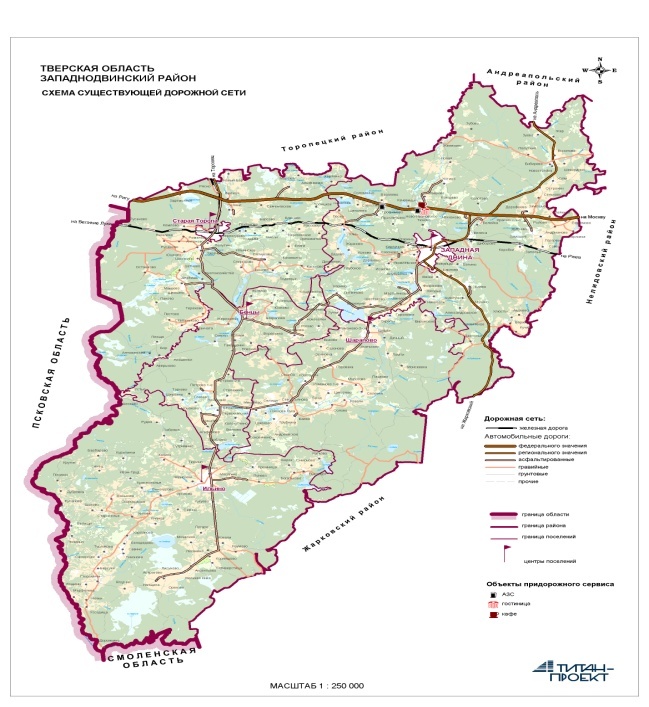   Территория богата лесными и водными ресурсами, включая уникальные природно-рекреационные объекты:  реки: Западная Двина, Торопа, Межа, озера: Вережунь, Ракомле, Свинское, Бенецкое , Песно и др. Полезные ископаемы:  торф,  песчано-гравийная смесь, глина. В ряде озер имеются запасы сапропеля – ценного минерального сырья, используемого в медицине и косметологии.Подраздел 1. Демографическая ситуацияВ демографической сфере сохраняется негативная ситуация, так как численность постоянного населения на 1 января 2021 года составляла 12521 человек и сократилась за 2020 год на 360 человек.  Демографическая ситуация в 2020 году характеризовалась продолжающимся процессом естественной убыли населения, которая во многом обусловлена старением населения: доля лиц старше трудоспособного возраста неуклонно увеличивается (в 2019 г. - 30,9%, в 2020 г. - 31,7%). Основные причины смертности: - болезни системы кровообращения, данный показатель в 2020 году составил 33,1% (2019 год - 35,3%) в общей структуре смертности;-  новообразования,  в 2020 году показатель составил 11,2% (2019 год - 13,8%);- отравления и травмы - 6,1% (2019 год - 6,2%). Эти причины характерны для Тверской области в целом и в Западнодвинском муниципальном округе они не являются исключением. При этом работа по уменьшению смертности от этих причин может рассматриваться в качестве возможностей по снижению смертности. 
           Наблюдается существенное ухудшение результатов миграционных потоков на территории муниципального округа. В 2020 году сальдо миграции сложилось отрицательным (-160 человек): число выбывших с территории муниципального округа превысило число прибывших за счет межрайонной и региональной (в пределах России) миграции.	Западнодвинский муниципальный округ привлекает некоторое число мигрантов, но и  одновременно оказывается донором населения и поставщиком трудовых ресурсов в другие регионы России.Подраздел 2. Промышленное производствоСтруктура промышленного производства Западнодвинского муниципального округа представлена следующими видами экономической деятельности: Раздел: А «Сельское, лесное хозяйство, охота, рыболовство и рыбоводство», Раздел: С «Обрабатывающие производства»; Раздел: D «Обеспечение электрической энергией, газом и паром, кондиционирование воздуха»; Раздел: Е «Водоснабжение, водоотведение, организация сбора и утилизации отходов, деятельность по ликвидации загрязнений».Промышленные предприятия  выпускают следующую продукцию: пиломатериалы, оконные и дверные блоки, пеллеты, асфальтобетонную смесь, хлебобулочные изделия, мясо и мясопродукты.Кроме того, предприятия коммунального комплекса, оказывают услуги по:  электроснабжению, водоснабжению, водоотведению, теплоснабжению.За 2020 год отгружено товаров (работ, услуг) собственного производства на сумму 859,8 млн. рублей при индексе промышленного производства 76,3 %.Определяющее влияние на показатели развития промышленного производства оказали  результаты деятельности по разделу «Обрабатывающие производства», индекс промышленного производства по которому составил 71,6 %. Удельный вес предприятий этого вида деятельности составляет 87,5 % общего объема отгрузки промышленной продукции.Сокращение объемов производства в 2020 году обусловлено снижением производства пиломатериалов на 31,1%, оконных блоков - на 24,3%, дверных блоков на 21,2%.Для повышения уровня благосостояния населения и дальнейшего формирования бюджета необходимо: открывать новые или модернизировать действующие производства.	На территории бывшего ДОКа,  было зарегистрировано новое предприятие ООО "ХУА ШЕН",  которое планирует  начать строительство завода по выпуску фанеры, а в дальнейшем наладить выпуск кухонной мебели. В рамках данного проекта планируется создать до 200 рабочих мест.В 2020 году  руководством предприятия ИП Васильева О.Г было принято решение о расширении производства, а именно построить цех по выпуску древесных топливных гранул и изготовлению мебельного щита.  В 2021 году производство запущено.Такой же цех по производству топливных гранул построен и введен в эксплуатацию в д.Баево индивидуальным предпринимателем Вишневым Юрием Павловичем.Раздел: А «Сельское, лесное хозяйство, охота, рыболовство и рыбоводство» В 2020 году индекс физического объема (в сопоставимых ценах) по лесозаготовкам составил 28,3% к уровню 2019 года. В общем объеме лесозаготовок доминирующее значение (40,9%) имеют - хвойные породы деревьев.В натуральном выражении в 2020 году заготовка лесоматериалов хвойных пород снизилась на 32,6%, лиственных пород – на 84%, производство топливной древесины  на - 17,8% к аналогичному периоду прошлого года.  Снижение темпов роста по лесозаготовкам, в основном обусловлено сокращением аренды лесных участков в ООО ЛПХ «Сияние».Раздел: С «Обрабатывающие производства»  представлен следующими классами: «обработка  древесины и производство изделий из дерева», «производство пищевых продуктов», «производство прочей неметаллической минеральной продукции».Объем отгруженных товаров по классу «Производство пищевых продуктов» в 2020 году составил 13374 тыс.рублей, индекс физического объема к уровню 2019 года – 86,8%.  В данный раздел включено два предприятия: ООО «Лотос» и ООО СПК «Улинский».ООО «Лотос» является единственным в районе предприятием в хлебопекарной отрасли. В 2020 году данное предприятие произвело 168 тонн хлебобулочных изделий, темп роста к 2019 году – 86,9%. ООО СПК «Улинский» занимается  производством  мяса свиней, КРС, субпродуктов и полуфабрикатов, с дальнейшей его реализацией.  В связи со снижением спроса на продукцию  в 2020 году по сравнению с 2019 годом наблюдается падение по производству:  мяса КРС - на 38,1%, мяса свиней - на 2,9%.Объем отгруженных товаров по классу «Обработка  древесины и производство изделий из дерева» в 2020 году составил 713,9 млн.руб., индекс физического объема к 2019 году  - 70%.  На снижение объемов производства негативное влияние оказала ситуация, связанная с коронавирусом, в результате чего, предприятия вынуждены были не работать  некоторое время, что в свою очередь повлияло на сбыт продукции. Кроме того, сложная ситуация с обеспечением сырья в ООО "ЛПХ Сияние" также повлияла на темп роста в обрабатывающем производстве.По классу «Производство прочих неметаллических минеральных продуктов» объем выполненных работ в 2020 году составил 24,8 млн.рублей, при индексе физического объема к 2019 году – 124,4%.  Данный рост обусловлен  увеличением производства асфальтобетонной смеси на 24,5% к уровню 2019 года.Асфальтобетонные смеси производят две дорожные организации это – ООО «Новь» и ЗАО «Западнодвиндорстрой".За 2020 год ООО «Новь» произведено 3,813 т.тонн асфальтобетонной смеси, по сравнению с 2019 годом произошло увеличение на 25,9%. Это обусловлено выполнением объемов работ по ремонту дворовых территорий и местных дорог в рамках заключенных контрактов.ЗАО «Западнодвиндорстрой» произведено 1,512 т.тонн асфальтобетонной смеси.  Успешное участие в тендерах по ремонту дорог, позволило данной организации достичь темпа роста 120,4%.Раздел: D «Обеспечение электрической энергией, газом и паром, кондиционирование воздуха»С 2016 года услуги за предоставленную электроэнергию  в районе оказывает Публичное акционерное общество «Межрегиональная распределительная сетевая компания Центра» (ПАО «МРСК Центра»), которое относится к Разделу: D «Обеспечение электрической энергией, газом и паром, кондиционирование воздуха». За 2020 год данной организацией распределено электроэнергии в количестве 17,86 млн.квт.час.,  или 99,9% к уровню  2019 года. Небольшой рост потребляемой электроэнергии прогнозируется с вводом в эксплуатацию домов индивидуальной застройки.Отпуск тепловой энергии, отпущенной котельными  осуществляют три организации коммунального комплекса: ООО «Теплосети», ООО «Домекс», «ООО «Коммунальные системы». Установка приборов учета и регулирование количества поступаемого тепла жильцами многоквартирных домов, способствовала снижению отпуска теплового ресурса по всем трем организациям.Всего за 2020 год предприятиями теплового хозяйства отпущено тепловой энергии 30,0 тыс.гкал., темп роста к 2019 году – 98,9%. Раздел: Е «Водоснабжение, водоотведение, организация сбора и утилизации отходов, деятельность по ликвидации загрязнений».    Водоснабжением в районе занимаются три организации: ООО «Водоканал», ООО «Коммунальные системы», ООО «Коммунальное хозяйство». По итогам 2020 года индекс физического объема (в сопоставимых ценах) по разделу: Е составил 93,8%, в том числе: по распределению воды – 93,4%, по сбору и обработке сточных вод – 94,1%.Всего за 2020 год отпущено воды потребителям  162,4 тыс.куб.м., темп роста к 2019 году – 93,4%.  Из них: ООО «Водоканал» отпущено воды потребителям 149,4 тыс.куб., что на 6,6% меньше, чем в 2019 году.  ООО «Коммунальные системы»  отпущено воды потребителям 11,3 т.куб., что на 8,9% меньше, чем в 2019 году.Данное снижение обусловлено экономией, потребляемых ресурсов населением.ООО «Коммунальное хозяйство» в  2020 году отпущено воды - 1,725 т.куб., что на 1,5% больше,  чем в 2019 году. Водоотведением в районе занимается ООО «Водоканал». За 2020 год данной организацией обработано сточных вод в количестве 111 т.куб., по сравнению с прошлым годом  произошло снижение на 5,9%.Подраздел 3. Рынок товаров и услугРозничная торговля – наиболее привлекательная сфера деятельности субъектов предпринимательской деятельности, а также одна из наиболее динамично развивающихся отраслей экономики муниципального округа.В 2020 году на территории округа осуществляли деятельность 124 объекта торговли и ряд сетевых магазинов.Оборот розничной торговли по крупным и средним предприятиям по Западнодвинскому муниципальному округу области за 2020 год составил 742  млн. руб., или 119,6% к уровню 2019 года. При этом основная доля оборота розничной торговли приходилась на организованную торговлю - 97,0%.
	За последние 10 лет на территории города Западная Двина были открыты следующие объекты потребительского рынка, относящиеся к сетевым организациям:  сеть магазинов "Магнит", "Пятерочка",  "Бристоль", "Ермолино", супермаркет "Дикси", "Красное$Белое".
          В структуре оборота розничной торговли удельный вес пищевых продуктов, включая напитки и табачные изделия, в 2020 году составил 79,1%, непродовольственных товаров - 20,9%.На потребительском рынке наряду с сетевыми торговыми предприятиями продолжится развитие объектов торговли малого и  микро- бизнеса с применением современных форм и методов, по-прежнему будут функционировать еженедельные ярмарки выходного дня, главная цель, которых обеспечить жителей муниципального округа товарами повседневного спроса, в том числе продукцией местного производства, а сельхозпроизводителей – рынком сбыта. Объем платных услуг населению в 2020 году составил 195,0 млн. руб., или 103,6% к уровню объема платных услуг населению в 2019 году в сопоставимых ценах. Наибольший рост объема услуг отмечен по  бытовым, коммунальным,  транспортным,  образовательным, туристским услугам.
	В структуре платных услуг населению по-прежнему преобладают виды услуг, которые носят обязательный характер: жилищно-коммунальные услуги - 33,7%, транспортные услуги - 9,8%, услуги связи - 18,1%.
Подраздел 4. ИнвестицииОбщий объем инвестиций в основной капитал за счет всех источников финансирования в экономику Западнодвинского муниципального округа в 2020 году составил 54,0 млн.рублей. Индекс физического объема в сопоставимых ценах к предыдущему году составил 31,0%. Снижение объемов инвестиций в основной капитал в целом по муниципальному округу связано с уменьшением инвестиционных вложений по виду экономической деятельности «Сельское, лесное хозяйство, охота, рыболовство и рыбоводство», в частности таким предприятием как ООО "ЛПХ Сияние". Данное предприятие оказывает существенное влияние на темпы роста объема инвестиций, так как является крупным предприятием в муниципальном округе.В разрезе видов экономической деятельности, наибольший удельный вес 43,8% приходится на «Обеспечение электрической энергией, газом  и паром; кондиционирование воздуха», 10,0% - «Транспортировка и хранение", 11,1% - "Образование", 15,3% - "Деятельность в области здравоохранения и социальных услуг", "Государственное управление и обеспечение военной безопасности; социальное обеспечение" - 14,4%  и т.д. В 2020 году инвестиции были направлены на:а) приобретение отраслевого оборудования, сооружений, инвентаря, оргтехники (ОП магазин Магнит ЗАО "Тандер, ГБУЗ "Западнодвинская ЦРБ», МБОУ "Западнодвинская СОШ № 2", МБОУ "Западнодвинская СОШ № 1»,МБОУ "Ильинская СОШ", ГБПОУ "Западнодвинский технологический колледж им.И.Ковалева", ФГУ комбинат "Валдай"); б) приобретение транспортных " средств (ГБУЗ "Западнодвинская ЦРБ", КСЦОН);в) реконструкцию электрических сетей (МРСК "Центра);г) обустройство общественной территории, детского игрового комплекса, площадки для сдачи норм ГТО в г.Западная Двина;д) обустройство ограждения вокруг здания физкультурно-оздоровительного комплекса - МБУ ЗРСК "Двина" и др.Строительство жилья   в 2020 году  осуществлялось  индивидуальными застройщиками. По итогам 2020 года введено в эксплуатацию 4674м2 жилья, или в 2,1 раза больше уровня 2019 года. Данный темп роста строительства  жилья обусловлен увеличением ввода в эксплуатацию  построенных  домов  местным населением.Подраздел 5. Денежные доходы и расходы населенияПо предварительным данным, денежные доходы в расчете на душу населения за 2020 год, в среднем за месяц, составили 19963,5 рублей и увеличились по сравнению с 2019 годом  на  4,3 %. В структуре доходов 53,1% занимает оплата труда, 36% - социальные трансферты (пенсии, пособия), 7% - доходы от предпринимательской деятельности и 3,9 % - другие доходы. 	Доля населения Западнодвинского муниципального округа с доходами ниже величины прожиточного минимума в 2020 году составила 11,3% и увеличилась по сравнению с 2019 годом на 0,4 процентных пункта.
Подраздел 6. Труд и занятостьПараметры спроса и предложения рабочей силы на рынке труда определяются сложившимися в Западнодвинском муниципальном округе социально-экономическими и демографическими процессами.
         Численность экономически активного населения в 2020 году составила 5868 человек, или 98,8% к численности экономически активного населения в 2019 году. Численность занятых в экономике Западнодвинского муниципального округа  в 2020 году составила 5323 человек и сократилась на 1,0% по сравнению с 2019 годом. Численность регистрируемых безработных в среднегодовом исчислении в 2020 году увеличилась по сравнению с 2019 годом на 97% и составила 270 человек (4,6% экономически активного населения).  Фонд начисленной заработной платы в 2020 году составил 1014,1 млн. руб. и по сравнению с 2019 годом вырос на 5,3%, что обусловлено в том числе повышением заработной платы работникам бюджетной сферы в рамках реализации Указа Президента Российской Федерации от 07.05.2012 N 597 "О мероприятиях по реализации государственной социальной политики".
            В течение 2020 года наблюдалась тенденция роста среднемесячной заработной платы. В итоге  заработная плата в 2020 году возросла по сравнению с 2019 годом на 5,3%. Данные изменения в уровне жизни населения могут оцениваться положительно.Подраздел 7. Бюджетная политикаБюджетная политика Администрации района в 2020 году была направлена на реализацию полномочий в части обеспечения исполнения бюджета района,  эффективного и рационального использования финансовых и материальных средств для организации стабильного финансирования деятельности всех подведомственных отраслей социальной сферы и жизнеобеспечения населения.Несмотря на объективные трудности  удалось в полном объеме добиться исполнения параметров бюджета, достигнув положительной динамики по сравнению с предыдущим годом.По итогам 2020 года доходы консолидированного бюджета Западнодвинского муниципального округа составили 428,9 млн. рублей, в том числе: собственные доходы - 300,0 млн. рублей. Рост к уровню прошлого года  - 4,7 %.  Безвозмездные поступления  составили  248,8 млн. рублей  или 58,0 % от общих доходов. В структуре налоговых и неналоговых доходов основной удельный вес по-прежнему занимает налог на доходы физических лиц  - 123,3 млн. рублей  или 68,5 %.Консолидированный бюджет по расходам  за 2020 год исполнен в сумме 424,8 млн. рублей или на  95,2% от годового уточненного плана.3. Стратегическое позиционирование и конкурентные особенности Западнодвинского муниципального округаВ своем социально-экономическом развитии Западнодвинский муниципальный округ  демонстрирует изменения и тенденции, которые необходимо учитывать при реализации Стратегии.
         Сильные стороны муниципального округа: 1) Удобное транспортно-географическое расположение.По территории Западнодвинского муниципального округа проходит международная автомобильная дорога федерального значения "Москва-Рига-М9 Балтия", а также железнодорожная магистраль "Москва-Рига", которые связывают муниципальный округ со столицей. На территории муниципального округа находятся две железнодорожные станции : Западная Двина и Старая Торопа.  По железной дороге доставляются: топливо (уголь), ГСМ. Отправляются в основном лесные грузы и продукция деревообработки (балансы, оконные и дверные блоки и др.).2) Муниципальный округ имеет достаточно развитый промышленный потенциал, составляющий 30,3% в валовом муниципальном продукте. В промышленном комплексе сосредоточено 25,5% основных фондов экономики округа. 3) Наличие свободных инвестиционных площадок могут служить основой для организации различных видов деятельности, начиная от промышленного производства, сельского хозяйства, туризма и заканчивая жилищным строительством.4) Наличие рекреационных зон,  как основа для развития туризма.Интерес представляют разнообразные водные ресурсы. Более 70 озёр, богатых рыбными запасами, расположены в живописных природных уголках района. Множество рек –  Западная Двина, Торопа, Межа и другие – не судоходны, но крайне привлекательны живописными ландшафтами окружающей природы. Самая крупная река – Западная Двина – универсальна тем, что протекает по трём странам: России, Белоруссии, Латвии и на территории последней меняет своё название на Даугаву.Западнодвинский муниципальный округ имеет свое историко - культурное наследие. На его территории находятся несколько полуразрушенных церквей,  по двум ведется реставрация д.Песно и д.Качевицы, также ведется строительство храма, названного в честь Успения Пресвятой Богородицы в д.Бибирево, в  2020 году введен в эксплуатацию Храм Рождества Пресвятой Богородицы д.Вировское. Помимо этого есть и действующие: Храм Святителя Николая Чудотворца в г.Западная Двина, Православный приход преподобного Исаакия Торопецкого в п.Старая Торопа, церковь Илии Пророка в п.Ильино. Все это наряду с природно-рекреационным потенциалом  является хорошей основой для развития туризма в муниципальном округе.5) Развитый потребительский рынок. Западнодвинский муниципальный округ по обеспеченности населения площадью торговых объектов в 2 раза превышает нормативное значение по Тверской области. Доступность, удобство приобретения потребительских товаров является важным элементом комфортности муниципалитета.6) Экологически чистый муниципальный округ. На территории округа отсутствуют химические и другие вредные производства. Экологическая чистота территории подтверждена медалью победителя Всероссийского конкурса «Экологически чистый район». 7) Развита система профессионального образования. В городе Западная Двина осуществляет деятельность государственное бюджетное  профессиональное образовательное учреждение «Западнодвинский технологический колледж имени И.А. Ковалева»,  деятельность, которого направлена на подготовку специалистов среднего звена и квалифицированных рабочих и служащих по ряду профессий. Технологический колледж имеет все необходимые для образовательного процесса аудитории, оснащенные современным компьютерным, телевизионным оборудованием, современным программным обеспечением, интерактивными досками, дидактическими и техническими средствами, учебно-вспомогательными материалами. Имеются необходимые лаборатории, учебные мастерские, полигоны, отвечающие всем современным требованиям к помещениям образовательного учреждения.  Ежегодно в данном учебном заведении проводятся знаковые мероприятия, студенты колледжа принимают активное участие в различных региональных олимпиадах, конкурсах, всероссийских акциях и  других мероприятиях. За достигнутые успехи в своей деятельности руководство колледжа и студенты награждаются почетными грамотами и дипломами. В 2020 году колледж стал лауреатом Национального конкурса «Лучшие колледжи РФ-2020». 8) Наличие учреждений общего, дошкольного и дополнительного образования. Доступность образования для детей из отдаленных сельских населенных пунктов - организован подвоз школьников. Отсутствие детей в возрасте от 3 до 7 лет в очереди на предоставление места в детские сады.9) Высокий уровень культурно-досуговой и спортивно-массовой работы. Развито волонтерское движение.Слабые стороны:1) Относительно низкий уровень доходов населения муниципального округа. Проблема низкого уровня доходов является самой острой для западнодвинцев. Объективные статистические данные показывают, что в 2020 году уровень среднемесячной заработной платы (по крупным и средним предприятиям) в Западнодвинском муниципальном округе составил 28 724 руб. В г.Твери - 46885 руб., в среднем по Тверской области  40098 руб. 2) Монопрофильная экономика. На территории муниципального округа осуществляют деятельность предприятия, в основном, связанные с деревообработкой.3) Отсутствие природного газа в муниципальном округе. Как один из сдерживающих факторов привлечения инвесторов в муниципалитет.4) Низкое качество транспортных коммуникаций. Дорожная сеть Западнодвинского муниципального округа не в полной мере соответствует социальным и экономическим потребностям общества, многие автомобильные дороги (в основном региональные) имеют высокую степень износа. Основной причиной негативной транспортной ситуации является недостаточность финансирования дорожной отрасли. По результатам исследования жители Западнодвинского муниципального округа выделяют низкое качество дорог и одной из наиболее острых проблем муниципального округа. 5)  Низкий уровень развития жилищно-коммунального хозяйства. Высокий уровень износа систем тепло- и водоснабжения, водоотведения. Требует больших финансовых вложений ремонт очистных сооружений. Уровень износа коммунальной инфраструктуры составляет около 60%. В Западнодвинском муниципальном округе после 01.01.2017 года 25 многоквартирных домов, признано в установленном порядке аварийными.6) Высокий уровень трудовой миграции (в том числе временной (маятниковой) между Западнодвинским муниципальным округом   Москвой, Московской областью и другими субъектами Российской Федерации.7) Низкий уровень медицинского обслуживания. Объективные статистические показатели медицинского обслуживания в Западнодвинском муниципальном округе (количество врачей, среднего медицинского персонала, больничных коек и пр.), достаточно низкие. С точки зрения жителей, согласно опроса, качество медицинского обслуживания оценивается как неудовлетворительное. Возможности муниципального округа: 1) Увеличение востребованности продукции западнодвинских предприятий в условиях повышенного спроса на продукцию и стабильной экономической ситуации в стране. Возможность производства экологически чистой продукции.2) Среди возможностей отмечено участие муниципалитета и населения муниципального округа в реализации мероприятий и проектов региональных программ, в частности в программе поддержки местных инициатив.3) Рост спроса на образовательные услуги Западнодвинского технологического колледжа со стороны потребителей. Готовность  колледжа ориентироваться на обучение профессий и специальностей, необходимых для предприятий и организаций.4) Использование незадействованных туристско-рекреационных ресурсов муниципалитета. Повышение туристской привлекательности Западнодвинского муниципального округа – одна перспективных возможностей для социально-экономического развития муниципалитета.5) Расширение масштабов финансирования развития экономики Западнодвинского муниципального округа, осуществляемого частными инвесторами. Привлечение частных инвестиций на развитие округа, активное сотрудничество бизнеса и власти станут перспективными возможностями для его социально-экономического развития.Угрозы (риски). 1) Нарастание социальной напряженности: ухудшение положения работников производственной и бюджетной сфер, пенсионеров; увеличение дифференциации доходов населения. 2) Обострение межрегиональной конкуренции, предметом которой является мобильная и наиболее квалифицированная часть трудовых ресурсов муниципального округа. Особенно выделяется отток молодежи и трудоспособного населения в другие регионы в поисках заработка. Центрами притяжения для молодежи являются Москва и Санкт-Петербург, где выше заработок и возможности для трудоустройства. Нехватка квалифицированных специалистов уже сейчас негативно отражается на функционировании всех сфер. 3) Ухудшение качества «демографической пирамиды». Характерной чертой демографической ситуации в Западнодвинском муниципальном округе является рост численности пожилых людей. В соответствии с принятой шкалой, население Западнодвинского муниципального округа можно отнести к территории с очень высоким уровнем демографической старости, удельный вес составляет 27,3%. Отсюда вытекают основные проблемы демографического характера: старение населения; высокий уровень смертности, в том числе – граждан трудоспособного возраста.4) Неплатежи населения за жилищно-коммунальные услуги (рост тарифов опережает рост доходов населения).5) Западнодвинский муниципальный округ относится к зоне рискованного земледелия. Зарастание неиспользуемых земель сельскохозяйственного назначения.6) Рост тарифов на электроэнергию, коммунальные услуги, ГСМ.7) Острый дефицит педагогических кадров из-за отсутствия притока в образовательные организации молодых специалистов; рост числа педагогов пенсионного и предпенсионного возраста.8) С точки зрения  опроса предпринимательского сообщества -  высокая налоговая нагрузка.9) Увеличение зависимости бюджета муниципального округа от финансовой помощи региона.SWOT-анализ показывает, какие сферы деятельности и функции муниципального образования нуждаются в улучшении, поскольку являются слабыми сторонами, а также позволяет определить, какие сферы и функции, представляющие собой сильные стороны, следует наиболее полно использовать.В системе конкурентных преимуществ муниципального округа по производству основных видов товаров и услуг, наиболее существенными являются:- молоко и молокопродукты;- мясо и мясопродукты;- пиломатериалы; - топливные гранулы (пеллеты);- дверные блоки;- оконные блоки;- образовательные услуги.Ключевыми районами-конкурентами Западнодвинского муниципального округа можно отметить Нелидовский, Торопецкий, Андреапольский.4. Основные проблемы социально-экономического развития Западнодвинского муниципального округа                                         	Проведенный стратегический анализ позволяет выделить следующие основные проблемы социально-экономического развития Западнодвинского муниципального округа.                                                                                     	Проблемы демографии и занятости населения                   	Демографическая ситуация является неблагоприятной, население муниципального округа стабильно снижается. Уровень смертности превышает рождаемость. Присутствует миграция трудоспособного населения. Существует риск сокращения количества сельских населенных пунктов с постоянно проживающим населением.                                                                                        	Проблемы экономического развития и развития предпринимательства 	                                                                   	 	Недостаток собственных оборотных средств у предприятий. Высокий рост цен на энергоносители. Наличие «теневого» сектора экономики. Несмотря на увеличение в настоящее время на финансовых рынках свободных и готовых к вложениям в реальный сектор экономики кредитных средств, высокая стоимость банковских кредитов и требований по их обеспеченности препятствует широкому доступу к ним субъектов малого предпринимательства. 	Недостаточный уровень деловой этики ведения бизнеса у значительной части предпринимателей; недостаток навыков эффективного ведения бизнеса, опыта управления; юридических, экономических знаний, необходимых для более эффективного развития; низкий уровень интересов у субъектов малого предпринимательства к открытию и ведению бизнеса в материальной сфере производства и сфере услуг.                                                                     	Финансовая неустойчивость сельскохозяйственной отрасли, обусловленная нестабильностью рынков сельскохозяйственной продукции, сырья и продовольствия, снижение закупочных цен, особенно на молоко, мясо и возрастающий диспаритет цен между промышленной и сельскохозяйственной продукцией. Недостаток у сельскохозяйственных товаропроизводителей собственных средств, необходимых для формирования оборотных и обновления основных фондов.                                                                        	Дефицит в сельском хозяйстве квалифицированных кадров специалистов и работников массовых профессий, вызванный низким уровнем и качеством жизни в сельской местности.                                                                               	Проблемы социальной сферы                                                                	Актуальна проблема обеспечения отрасли квалифицированными управленческими и педагогическими кадрами, обладающими  уровнем профессиональной готовности, медленно происходит обновление педагогического состава, растет число учителей пенсионного возраста, сокращается доля молодых специалистов. Необходимо укреплять материально-техническую базу учреждений образования в соответствии с современными требованиями к условиям обучения.                                                           	Проблемами в области культуры и спорта являются: потребность проведения капитального ремонта большинства учреждений культуры и спорта, дефицит кадров, миграция молодежи из района в соседние регионы, в связи с отсутствием рабочих мест, либо низкой заработной платой; проблемы духовного и нравственного развития молодежи.                                               	Основными проблемами в области здравоохранения являются сокращение количества коек и низкая обеспеченность населения района врачами и средним медицинским персоналом.                                           	Проблемы инфраструктуры муниципального округа                                                                    	Низкое качество автомобильных дорог, недостаточное финансирование работ по содержанию, ремонту и капитальному ремонту автомобильных дорог. 	Наличие аварийного жилищного фонда.                                                	Высокий процент износа технических средств, оборудования в предприятиях ЖКХ муниципального округа; высокая степень износа коммунальной инфраструктуры и жилищного фонда.  Рост задолженности потребителей за коммунальные услуги.                                                                 	Основной проблемой топливно-энергетического комплекса Западнодвинского муниципального округа  является дефицит собственных энергоресурсов. Западнодвинский муниципальный округ  является дефицитным по топливу. Топливно-энергетические ресурсы формируются в основном за счет поступлений из других регионов Российской Федерации (каменный уголь, бензин, дизельное топливо) и в очень незначительной степени за счет местных видов топлива (дровяные отходы, опилки). В связи с этим вопрос газификации Западнодвинского муниципального округа является стратегическим в плане развития топливно-энергетического комплекса на перспективный период. 	Проблемы финансовой политики и муниципального управления 	Основными проблемами бюджета Западнодвинского муниципального округа являются: низкий уровень покрытия расходных обязательств собственными (налоговыми и неналоговыми) доходами,  дотационность  бюджета (более 20%),  нелегальный фонд заработной платы и налоговой базы. 	Основными проблемами эффективного использования муниципального имущества и земельных ресурсов являются следующие:                                          	- отсутствие высоколиквидного имущества, подлежащего приватизации;                                                                                  	- отсутствие необходимой технической  документации и регистрации прав на объекты недвижимости (бесхозяйное имущество), находящиеся на территории муниципального образования, планируемые к включению в финансовый оборот; -  ухудшение качества муниципальных жилых помещений, предоставленных по договорам найма детям-сиротам за счет того, что некоторые наниматели не проживают в предоставленных квартирах, не поддерживают их в надлежащем состоянии, накапливаются долги за найм и коммунальные услуги.                                                                                            	Выявленные проблемы развития муниципалитета учитываются при определении цели и направлений социально-экономического развития Западнодвинского муниципального округа.5. Сценарии социально-экономического развития Западнодвинского муниципального округа  на период до 2030 годаПри разработке Стратегии социально-экономического развития Западнодвинского муниципального округа были рассмотрены три возможных сценария его развития в зависимости от изменения внешних условий. Инерционный сценарий Инерционный сценарий предполагает сохранение существующих тенденций развития муниципального округа в будущем. Данный сценарий не дает оснований для улучшения инвестиционной привлекательности муниципального округа, в силу низкой конкурентоспособности экономики округа не удастся привлечь для развития крупные инвестиции. Промышленные и сельскохозяйственные предприятия района будут в основном поддерживать и частично модернизировать существующие производства. Не исключается закрытие убыточных или неперспективных производств. Источники финансирования, на которые следует рассчитывать при реализации инерционного сценария, ограничиваются в основном дотациями из областного бюджета и финансированием за счет целевых региональных и федеральных программ. За счет осуществления приоритетных национальных проектов и дотаций из областного бюджета улучшится ситуация в системах образования и здравоохранения, сфера культуры. При поддержке областного бюджета могут быть осуществлены отдельные мероприятия по улучшению реконструкции или капитального ремонта объектов коммунальной инфраструктуры. Все это обеспечит определенное повышение качества жизни населения. В то же время, основные проблемы муниципального округа, выявленные в ходе анализа существующей ситуации, останутся неразрешенными. При инерционном сценарии сохранятся проблемы сокращения численности населения Западнодвинского муниципального округа и миграционного оттока. Численность населения района будет устойчиво снижаться и к концу 2030 года может опуститься до 9,505 тыс. человек. Увеличится доля населения пенсионного возраста. Из-за дефицита рабочих мест усилится маятниковая миграция трудоспособного населения, когда жители муниципального округа выбирают местом работы соседние муниципальные образования и другие субъекты Российской Федерации. Одним из самых тяжелых стратегических последствий выбора такого пути будет отток молодежи из муниципального округа, что впоследствии может привести к «старению» Округа. Бюджет района останется в сильной зависимости от областного. Кроме того, при инерционном сценарии обострится проблема функционирования сельских территорий, отдаленных от  центра муниципального округа. Вышеизложенный сценарий развития муниципального округа следует признать бесперспективным и нежелательным, т. к. при нем не решаются многие выявленные проблемы муниципалитета. Инвестиционный сценарий Инвестиционным сценарием предусматривается опережающее развитие муниципального округа за счет структурных преобразований экономики. Сценарий предусматривает привлечение инвестиций в существующие производства с целью повышения конкурентоспособности выпускаемой продукции и увеличения объемов производства, создания новых рабочих  мест. Источниками инвестиции выступают собственные средства предприятий, средства финансово-кредитных институтов. Ожидается внедрение современных технологий в промышленности, развитие сельского уклада жизни населения на новой качественной основе. Отраслевая структура экономики муниципального округа изменится, что будет связано с увеличением доли обрабатывающих производств. Зависимость местного бюджета от регионального сократится. Инновационный сценарий В отличие от инерционного, инновационный сценарий предусматривает увеличение темпов роста привлечения инвестиций ускоренными темпами во все сектора хозяйства Западнодвинского муниципального округа. В результате произойдет существенное развитие экономики муниципалитета, повышение ее эффективности и соответствующее повышение доходов местного бюджета. Инвестиции в промышленности обеспечат устойчивый рост производительности труда, развитие конкурентоспособных производств. Стабильный подъем сельскохозяйственного производства произойдет за счет обновления техники и технологий. Развитие малого бизнеса будет происходить высокими темпами в сфере потребительского рынка, в сфере услуг, обрабатывающего производства. Численность населения района вследствие инерционности демографических процессов продолжит свое снижение возможно до 9,810 тыс. человек, а затем начнется увеличение, обусловленное как естественным приростом населения, так и миграционными процессами. Поскольку инерционный сценарий не позволяет разрешить основные проблемы муниципального округа, а инновационный сценарий имеет малую вероятность реализации из-за сложностей с поиском достаточного объема инвестиционных вложений, целевым сценарием был выбран инвестиционный. Дальнейшая разработка Стратегии будет опираться на этот сценарий. Однако не исключено, что после выполнения соответствующих проектных разработок концепция социально-экономического развития Западнодвинского муниципального округа потребует существенной корректировки в сторону инновационного сценария.6. Цель и основные направления социально-экономической политики в сфере развития человеческого капитала	Основной ценностью всей социально-экономической системы в современном обществе является человек. Необходимыми составляющими полноценной и достойной жизни каждого человека служат материальное благосостояние, комфортные условия жизни и возможность духовного и физического развития личности.            С учётом перечисленных факторов основная цель социально-экономического развития Западнодвинского муниципального округа до 2030 года будет заключаться в повышении качества жизни населения путем создания условий для стабильного развития экономики и развития социальной сферы.             Исходя из стратегической цели, необходимо реализовать основные направления социально-экономического развития муниципального округа в долгосрочной перспективе. Стратегией определены четыре основных направления.      6.1. Направление I: «Развитие экономического потенциала» 	Важнейшей целью экономической политики будет являться достижение устойчивости экономического роста в Западнодвинском муниципальном округе при одновременном увеличении эффективности использования всех видов ресурсов. 	Реализация направления «Развитие экономического потенциала» потребует решения следующих задач: - наращивание экономического потенциала; - развитие агропромышленного комплекса; - развитие малого и среднего предпринимательства и самозанятости граждан.             I. Решение задачи по наращиванию экономического потенциала предусматривается в рамках следующего мероприятия.	1. Улучшение инвестиционной привлекательности.             Для реализации данного мероприятия необходимо создание благоприятной административной среды для управления инвестиционными процессами, совершенствование нормативно-правовой базы, обеспечивающей инвестиционную деятельность.            Создание благоприятных условий: административных, налоговых, организационно-правовых будут стимулировать хозяйствующие субъекты к реализации программ и мероприятий по повышению производительности труда, использованию научного потенциала, внедрению информационных и инновационных технологий и увеличению объемов промышленного производства, которые, в свою очередь, станут источниками наращивания конкурентоспособности экономики, повышения заработной платы и потребительского спроса.           Благоприятный инвестиционный климат и эффективное нормативно-правовое регулирование инвестиционной деятельности будут способствовать успешной реализации инвестиционных проектов по созданию новых товаров и услуг, рабочих мест, а возможно, и новых организаций.           Привлечению инвестиций также поспособствуют развитие муниципально - частного партнёрства и подготовка новых промышленных площадок.            II. Решение задачи по развитию сельского хозяйства предполагает реализацию следующих мероприятий:            1. Развитие подотрасли растениеводства. 	В рамках данного мероприятия предусматривается:          - совершенствование системы земледелия путем сохранения   посевных площадей, ввода в оборот неиспользуемых сельскохозяйственных земель, известкования кислых почв и эффективного использования минеральных и органических  удобрений;          - грамотное ведение семеноводства в хозяйствах муниципального округа, использование семенного материала высокого качества, приобретение и посев элитных семян;         - обновление парка сельскохозяйственной техники, в том числе за счет привлечения средств льготного кредитования;          Реализации данного мероприятия приведет к созданию стабильной кормовой базы для подотрасли животноводства, созданию собственного семенного фонда зерновых культур и многолетних трав.         2. Развитие подотрасли животноводства. Данным мероприятием предусматривается:        - увеличение поголовья скота и птицы за счёт реконструкции, модернизации и строительства новых животноводческих помещений,  повышения процента выхода телят у коров;	- повышение производительности КРС путём улучшения генетического качества молочных пород КРС, использования высокопитательных рационов кормления животных, грамотного ведения раздоя коров, эффективной профилактики и лечения маститов у коров;	 - развитие племенного животноводства; 	- эффективное лечение и профилактика заболеваний скота и птицы , создания в животноводческих помещениях и на прилегающих к ним территориях условий, необходимых для соблюдения работниками санитарных требований. 	Реализация данного мероприятия приведет к увеличению производства животноводческой продукции и повышению ее качества.	3. Развитие малых форм хозяйствования. Данное мероприятие предусматривает оказание поддержки гражданам, ведущим личное подсобное хозяйство, крестьянским (фермерским) хозяйствам, а также оказание помощи заинтересованным лицам в создании сельскохозяйственных потребительских кооперативов. 	Реализация всех трех мероприятий задачи по развитию сельского хозяйства будет осуществляться с привлечением государственной поддержки.	III. Решение задачи по развитию малого и среднего предпринимательства и самозвнятости граждан предполагает реализацию следующих мероприятий.	 1. Формирование благоприятной среды для устойчивого функционирования и развития малого и среднего предпринимательства и самозанятости. Реализация данного мероприятия будет осуществляться за счёт: 	- передачи во владение и (или) в пользование муниципального имущества, в том числе земельных участков, на возмездной основе, безвозмездной основе или на льготных условиях субъектам малого и среднего предпринимательства; 	- ведения перечня муниципального имущества, предназначенного для предоставления его во владение и (или) в пользование субъектам малого и среднего предпринимательства; - активного сотрудничества с Корпорацией МСП иными институтами развития в области предоставления различных форм поддержки;	- привлечения субъектов малого и среднего предпринимательства к участию в закупках для нужд органов местного самоуправления Западнодвинского муниципального округа, муниципальных учреждений.	2. Информационно-методическая поддержка субъектов малого и среднего предпринимательства и самозанятых граждан. 	В рамках данного мероприятия предусмотрены: - организация и проведение тематических семинаров, совещаний, «круглых столов», конференций, тренингов, лекций и других мероприятий по проблемам поддержки и развития предпринимательства; 	- сотрудничество со СМИ по вопросам поддержки и развития предпринимательства, формирования положительного имиджа малого бизнеса; 	 - разработка и издание пособий, рекомендаций, сборников, каталогов, брошюр, буклетов по вопросам поддержки и развития малого и среднего предпринимательства и самозанятости граждан;	 - сотрудничество органов местного самоуправления муниципального округа  с Советом предпринимателей;	 - информирование субъектов малого предпринимательства о проводимых региональных, межрегиональных, международных ярмарках, выставках, конкурсах, фестивалях и иных мероприятиях;	 - организация и проведение межрайонных ярмарок, участие в областных, российских специализированных выставках-ярмарках, форумах; 	- организация и проведение повышения квалификации специалистов органов местного самоуправления по вопросам управления развитием малого и среднего предпринимательства.6.2.Направление II: «Развитие и укрепление человеческого потенциала»	 Основная цель развития человеческого потенциала – обеспечение условий для того, чтобы в районе жили здоровые, образованные, культурные, профессионально компетентные люди, способные формировать высокие доходы. 	Реализация направления «Развитие и укрепление человеческого потенциала» потребует решения следующих задач: 	- обеспечение качественного образования;          - обеспечение качественных услуг в сфере здравоохранения;	 - развитие сферы культуры и досуга;	 - развитие физической культуры и спорта; 	- развитие молодёжной политики	I. Решение задачи по обеспечению качественного образования предусмотрено реализацией мероприятий: 	1. Повышение доступности качественного образования. 	Данное мероприятие направлено на совершенствование социально-экономических условий для обеспечения равного доступа населения муниципального округа к качественным услугам дошкольного и общего образования детей. 	В рамках мероприятия обеспечивается решение таких задач, как: 	- обеспечение доступности качественного образования путём   реконструкции, ремонта образовательных организаций;	 - формирование эффективной сети образовательных организаций; 	- реализация финансово-экономических механизмов, обеспечивающих равные возможности каждому жителю муниципального округа в получении образования детей; 	- модернизация содержания образования и образовательной среды для обеспечения готовности выпускников общеобразовательных организаций к дальнейшему обучению и деятельности в высокотехнологичной экономике; 	- создание условий обучения и воспитания в соответствии с современными требованиями к образовательному процессу; 	- повышение профессионального уровня педагогов и руководителей образовательных организаций.	2. Развитие системы воспитания и дополнительного образования детей и молодежи. 	Реализация данного мероприятия будет осуществляться за счет расширения спектра услуг дополнительного образования в соответствии с образовательными потребностями детей, мероприятий по выявлению и поддержке одаренных детей через проведение олимпиад, конкурсов исследовательских работ, творческих проектов, фестивалей, спартакиад и участие в региональных, всероссийских олимпиадах, конкурсах, соревнованиях, систему стимулирования одаренных школьников.	 3. Организация отдыха и оздоровления детей.	 В рамках мероприятия ставятся следующие задачи:	 - организация отдыха и оздоровления детей в лагерях с дневным пребыванием детей, в том числе находящихся в трудной жизненной ситуации;	 - сохранение и развитие разнообразных форм и видов организации отдыха, оздоровления и занятости детей и подростков;	 - создание условий для обеспечения деятельности образовательных организаций, на базе которых планируется организованный отдых, а также поддержка различных мероприятий воспитательной направленности в рамках каникулярной занятости детей и подростков. 	Равные возможности и доступность качественного образования для различных категорий воспитанников и обучающихся, включая обеспеченность местами детей в муниципальных дошкольных образовательных учреждениях, развитие образования путём создания современной инфраструктуры, удобных и комфортных условий, совершенствование содержания и технологий обучения и воспитания с учётом применения новых образовательных и информационно-коммуникационных технологий будут являться важным ресурсом устойчивого развития, повышения конкурентоспособности Западнодвинского муниципального округа в формировании и накоплении интеллектуального потенциала.            II. Решение задачи по обеспечению качественных услуг в сфере здравоохранения предполагает реализацию мероприятий:           1. Системное взаимодействие с лечебными учреждениями для целей обеспечения медицинской помощью жителей муниципального округа.               Данным мероприятием предусматривается:                - проведение профилактических  медицинских  осмотров не реже одного раза в год;                - внедрение инновационных методов профилактики, диагностики и лечения заболеваний;                - повышение уровня  квалификации медицинских работников;                - пропаганда вреда абортов;                -обеспечение льготными лекарственными препаратами и медицинскими изделиями  отдельных категорий граждан;                - привлечение медицинских специалистов из регионального центра и других  соседних областей;                 - проведение вакцинации населения муниципального округа.               2. Системное взаимодействие с органами государственной исполнительной власти  направленное на развитие учреждений здравоохранения.               Данным мероприятием предусматривается:              -привлечение молодых специалистов в лечебные учреждения  муниципального округа;              -проведение ремонтов и приобретение  медицинского оборудования и техники для  учреждений здравоохранения;              - установка новых модульных фельдшерско-акушерских пунктов.               III. Решение задачи по развитию сферы культуры и досуга предполагает реализацию мероприятий: 	1. Сохранение культурного наследия и расширение доступа граждан к культурным ценностям и информации. 	Данным мероприятием предусматривается: 	- сохранение объектов культурного наследия и их популяризация;	- формирование, комплектование и хранение библиотечных фондов, предоставление библиотечных и информационных услуг населению, организация и проведение культурно-просветительских и образовательных мероприятий;	 - выявление, собирание, изучение и хранения музейных предметов и музейных коллекций. 	2. Развитие художественно-творческой деятельности. 	Реализуется мероприятие за счёт:	 - поддержки молодых дарований, организации и проведения районных конкурсов, мастер-классов, творческих школ, фестивалей и других форм мероприятий; 	- создания и организации работы клубных формирований (кружков, творческих коллективов, секций, студий самодеятельного художественного, декоративно- прикладного, изобразительного и технического творчества и других любительских объединений);	 - подготовки и проведения различных культурно-массовых мероприятий (праздников, представлений, смотров, фестивалей, концертов и других массовых мероприятий); 	- организации информационно-просветительской деятельности;	 - развития современных форм молодежного досуга; 	- совершенствования организации и управления развитием туристской деятельности, содействия развитию инфраструктуры и материальной базы туризма, создания условий для развития приоритетных видов туризма и формирования конкурентоспособного туристского продукта; 	 - непрерывного обновления программно-методического обеспечения, содержания, форм и методов работы в художественно-образовательном процессе ДШИ г. Западная Двина;	IY. Решение задачи по развитию физической культуры и спорта предполагает реализацию мероприятия: 	1. Создание условий для ведения здорового образа жизни. 	Данным мероприятием предусматривается:	 - обеспечение доступности жителей муниципального округа к услугам учреждений физкультурно-спортивной направленности;	 - подготовка спортивного резерва, повышение конкурентоспособности спортсменов Западнодвинского муниципального округа;	 - внедрение ВФСК «ГТО» среди учащихся школ, студентов колледжа и трудовых коллективов  организаций  муниципального округа.          V. Решение задачи по развитию молодежной политики предполагает реализацию мероприятия:	 1. Развитие гражданского сектора для молодежи. 	Мероприятием предусмотрены:	 - поддержка созидательной активности молодежи и социально значимых молодежных инициатив, самоорганизации и самозанятости молодежи посредством содействия созданию и деятельности молодежных и детских организаций и объединений, развития навыков самоуправления;	 - привлечение школьников и молодежи муниципального округа к работе в общественных отрядах «Российское движение школьников» и «ЮНАРМИЯ».6.3.Направление III: «Улучшение условий проживания граждан» Целью реализации данного направления будут являться создание благоприятных условий для жизни населения, решение транспортных проблем, повышение эксплуатационной надежности коммунальной инфраструктуры. 	Реализация направления «Улучшение условий проживания граждан» потребует решения следующих задач:  - развитие жилищно-коммунальной сферы; - развитие транспортной инфраструктуры; - развитие газификацииI. Решение задачи по развитию жилищно-коммунальной сферы предполагает реализацию следующих мероприятий. 1. Обеспечение населения качественными коммунальными услугами. В целях реализации мероприятия необходимы: – развитие системы муниципально-частного партнерства через реализацию концессионной модели организации систем коммунальной инфраструктуры; – обеспечение доступности для потребителей информации государственной информационной системы жилищно-коммунального хозяйства; - внедрение в Западнодвинском муниципальном округе новой системы обращения с твердыми коммунальными отходами;- газификация населенных пунктов муниципального округа и предоставление возможности перевода промышленных предприятий, объектов коммунальной и социальной инфраструктур на природный газ. Развитие муниципально - частного партнёрства и передача в концессию объектов теплоснабжения и водоснабжения создадут условия для обеспечения возможности реализации программ модернизации объектов коммунальной инфраструктуры, позволят снизить аварийность на коммунальных сетях и повысить удовлетворённость граждан качеством коммунальных услуг. Будет обеспечена доступность для потребителей информации государственной информационной системы жилищно-коммунального хозяйства, содержащей сведения о жилищном фонде, стоимости и перечне услуг по управлению общим имуществом в многоквартирных домах, работах по содержанию и ремонту общего имущества в многоквартирных домах, предоставлении коммунальных услуг и поставках ресурсов, необходимых для предоставления коммунальных услуг, размере платы за жилое помещение и коммунальные услуги, задолженности по указанной плате, об объектах коммунальной и инженерной инфраструктур, а также иной информации, связанной с жилищно-коммунальным хозяйством. Программа по газификации будет направлена на социально-экономическое развитие муниципального округа, улучшение экологической обстановки и повышение энергообеспечения населения округа.
         Мероприятия, реализуемые в рамках Программы, позволят расширить газораспределительную систему в населенных пунктах Западнодвинского муниципального округа, создать техническую возможность для дальнейшего развития газификации округа в целях улучшения комфортности среды проживания населения, что является одним из приоритетных направлений развития тверского региона. 2. Улучшение жилищных условий. Данное мероприятие предполагает: - совершенствование процессов регулирования и комплексного подхода к решению вопросов землепользования и застройки, рационального использования земельных участков при предоставлении их для строительства на территории Западнодвинского муниципального округа;  - корректировку документов территориального планирования, градостроительного зонирования, документации по планировке территории в соответствии с Градостроительным кодексом Российской Федерации; - обеспечение участия Западнодвинского муниципального округа в областной адресной программе «Переселение граждан из аварийного жилищного фонда», расселение аварийного жилищного фонда и снос расселенных аварийных жилых домов.II. Решение задачи по развитию транспортной инфраструктуры предполагает реализацию следующих мероприятий: 1. Повышение качества автомобильных дорог. Повышение качества автомобильных дорог общего пользования местного значения будет достигнуто за счёт приведения асфальтового покрытия и искусственных сооружений автомобильных дорог в соответствие с нормативными требованиями. Важнейшим элементом данного мероприятия является своевременность проведения работ по реконструкции, ремонту и содержанию автомобильных дорог и искусственных сооружений на них. 2. Обеспечение транспортного обслуживания населения. Данным мероприятием предусмотрено сохранение действующих муниципальных маршрутов регулярных перевозок, а также количества рейсов по каждому направлению. Обновление автотранспортного парка.Контроль за деятельностью перевозчиков со стороны органов местного самоуправления муниципального округа позволит населению получать услуги по перевозке пассажиров надлежащего качества.6.4. Направление IV: «Формирование эффективной системы муниципального управления» 	Целью реализации данного направления будут являться повышение устойчивости финансово-экономической системы муниципального округа и эффективности муниципального управления. Реализация направления «Формирование эффективной системы муниципального управления» потребует решения следующих задач:  - обеспечение финансовой устойчивости и бюджетной сбалансированности  муниципального округа; - повышение эффективности и доступности предоставления муниципальных услуг.I. Решение задачи по обеспечению финансовой устойчивости и бюджетной сбалансированности муниципального округа предусматривается в рамках мероприятий: 1. Обеспечение качественного бюджетного планирования. Обеспечение качественного бюджетного планирования будет достигнуто за счет оптимизации расходов муниципального образования, отсутствия просроченной кредиторской задолженности по расходам, отсутствия просроченной кредиторской задолженности по муниципальному долгу, соблюдения ограничений дефицита и уровня муниципального долга. 2. Обеспечение роста собственных доходов. В данном мероприятии необходима работа по формированию устойчивой собственной доходной базы и созданию условий для её увеличения, в том числе за счет выявления скрытых от налогообложения доходов, снижения задолженности по налогам, содействия в проведении политики соблюдения трудового законодательства в части своевременности и полноты выплаты заработной платы, легализации «теневой» заработной платы. Укреплению доходной базы бюджета муниципального образования по неналоговым доходам будет способствовать повышение их собираемости, а также повышение эффективности использования муниципальной собственности путём отчуждения непрофильного имущества, вовлечения в оборот недвижимого имущества и земельных участков. Значительным резервом роста доходов является усиление контроля за своевременностью и полнотой внесения неналоговых платежей и активное ведение претензионно-исковой работы.II. Решение задачи по повышению эффективности предоставления муниципальных услуг предусматривается в рамках мероприятия: 1. Обеспечение доступности и качества предоставления муниципальных услуг. Улучшение межведомственного информационного взаимодействия, внедрение современных информационно-коммуникационных технологий, повышение открытости и прозрачности деятельности органов местного  самоуправления в рамках данного мероприятия повысят эффективность и предоставления муниципальных услуг. Переход на оказание муниципальных услуг в электронном виде и возможность получения услуг через многофункциональный центр предоставления государственных и муниципальных услуг повысят их доступность для населения муниципального округа.7. Механизм реализации СтратегииСтратегия социально-экономического развития Западнодвинского муниципального округа на период до 2030 года будет реализовываться на основе положений действующего федерального и регионального законодательства, указов Президента Российской Федерации и Губернатора Тверской области, правовых актов Правительства Российской Федерации, Правительства Тверской области и органов местного самоуправления Западнодвинского муниципального округа по вопросам стратегического планирования и социально-экономического развития муниципального образования.Механизм реализации Стратегии включает следующие элементы: принятие нормативно – правовых актов, регулирующих процесс реализации Стратегии развития муниципального округа; разработка и реализация программ и проектов, конкретизирующих Стратегию развития муниципального округа; разработка и реализация плана мероприятий по реализации Стратегии; разработка и реализация среднесрочных бюджетов и прогнозов социально – экономического развития муниципального округа; обеспечение проведения мониторинга и контроля за реализацией Стратегии развития муниципального округа, программ и проектов; ежегодное подведение итогов реализации основных стратегических направлений развития муниципального округа; обеспечение своевременного и полного информирования участников реализации стратегии;участие в реализации Национальных проектов, федеральных и региональных проектов (программ) по основным направлениям стратегического развития Российской Федерации и Тверской области.В реализации Стратегии будет обеспечиваться взаимодействие всех заинтересованных сторон: населения, бизнеса, органов местного самоуправления. Организаторами реализации основных стратегических направлений развития, отраслевых муниципальных программ и проектов выступают структурные подразделения администрации по соответствующему направлению.8. Мониторинг и контроль СтратегииВ целях оперативного отслеживания и контроля хода осуществления Стратегии, поддержания актуальности Стратегии, принятия решений о необходимости корректировки, а также оценки влияния результатов реализации Стратегии на уровень социально-экономического развития муниципального округа в рамках выделенных приоритетов проводится мониторинг по основным целевым показателям социально-экономического развития территории.Мониторинг и контроль реализации Стратегии будет осуществляться структурными подразделениями администрации в части их компетенции на основе комплексной оценки достижения основных социально-экономических показателей, определенных Стратегией, и исполнения мероприятий плана, в целях выявления отклонений. Координация осуществляется уполномоченным структурным подразделением администрации в лице отдела экономики, инвестиций и муниципального заказа. Информация, содержащая оценку реализации положений Стратегии, анализ динамики целевых показателей Стратегии по соответствующей сфере деятельности представляется в уполномоченный орган до 01 апреля, следующего за отчетным. Уполномоченный орган подготавливает отчет о ходе реализации Стратегии и направляет его Главе Западнодвинского муниципального округа для рассмотрения не позднее 30 мая года, следующего за отчетным годом.	9. Показатели достижения цели социально-экономического развития муниципального округа, сроки, этапы и ожидаемые результаты реализации Стратегии 	9.1. Показатели достижения цели социально-экономического развития Западнодвинского муниципального округа           Показатели достижения цели социально-экономического развития Западнодвинского муниципального округа на период до 2030 года представлены в Приложении № 1 к Стратегии. Значения показателей достижения цели социально-экономического развития сформированы исходя из необходимости достижения ожидаемых результатов и прогнозируемых параметров социально-экономического развития в долгосрочном периоде с учетом ресурсных ограничений и рисков.Перечень ключевых проектов социально-экономического развития Западнодвинского муниципального округа, обеспечивающих реализацию Стратегии-2030 представлен в приложении № 2.9.2. Сроки и этапы реализации Стратегии Реализация Стратегии будет осуществляться в период с 2022 по 2030 годы. Цель, направления и задачи социально-экономического развития Западнодвинского муниципального округа определены на весь период действия Стратегии, выделение этапов не предполагается.        9.3. Ожидаемые результаты реализации Стратегии 	В результате реализации Стратегии к 2030 году ожидается достичь следующих результатов развития Западнодвинского муниципального округа.           10. Оценка финансовых ресурсов           Финансовое обеспечение Стратегии планируется за счет бюджетных и внебюджетных средств (средства предприятий, инвесторов и др.) (прогнозно).	Привлечение средств федерального и областного бюджета планируется осуществлять в рамках государственных программ Российской Федерации и государственных программ Тверской области,  адресных инвестиционных программ.            Внебюджетные средства на реализацию перспективных инфраструктурных, социальных, инновационных и иных проектов будут привлекаться за счет инвестиций. 	Объем средств бюджета муниципального образования определяется в соответствии с решениями Думы Западнодвинского муниципального округа о бюджете муниципального образования Западнодвинский муниципальный округ Тверской области на соответствующий финансовый год и на плановый период. 	Объём финансовых ресурсов, необходимых для реализации Стратегии до 2030 года по предварительной оценке составит порядка 4,05 млрд. рублей.              11. Информация о муниципальных программах           Основными механизмами реализации Стратегии будут являться План по реализации Стратегии и муниципальные программы Западнодвинского муниципального округа. Мероприятия муниципальных программ и Плана по реализации Стратегии должны соответствовать цели, направлениям и задачам социально-экономического развития Западнодвинского муниципального округа и обеспечивать выполнение показателей достижения цели социально-экономического развития, определённой Стратегией. 	Перечень муниципальных программ Западнодвинского муниципального округа, утверждаемых в целях реализации Стратегии, представлен в Приложении № 3. Приложение №1ПОКАЗАТЕЛИ достижения цели социально-экономического развития Западнодвинского муниципального округа  на период до 2030 года   Приложение №2Перечень ключевых проектов социально-экономического развития Западнодвинского муниципального округа, обеспечивающих реализацию Стратегии-2030Приложение №3Программы, планируемые к реализации в Западнодвинском муниципальном округе  в рамках реализации СтратегииЦель социально-экономического развитияНаправления социально-экономического развития№ппНаименование задачиОжидаемые результатыI. Развитие экономического потенциалаI. Развитие экономического потенциалаI. Развитие экономического потенциала1Наращивание экономического потенциалаГодовой объем инвестиций в основной капитал (за исключением бюджетных средств) возрастет до 6323,0 руб. в расчёте на 1 жителя1Наращивание экономического потенциалаОбъем отгруженных товаров собственного производства, выполненных работ и услуг по видам деятельности,  в действующих ценах каждого года составит 1921,0 млн.руб.2Развитие сельского хозяйстваГодовое производство молока увеличится до 1434 тонны2Развитие сельского хозяйстваПроизводство скота и птицы на убой (в живом весе) составит 186 тонн2Развитие сельского хозяйстваКоличество личных подсобных хозяйств на территории муниципального округа сохранится на уровне 100%2Развитие сельского хозяйстваГодовое производство зерна составит 20,0  тонн2Развитие сельского хозяйстваВвод в оборот неиспользуемых земель,  30 га3Развитие малого и среднего предпринимательства и самозанятости гражданКоличество субъектов малого и среднего предпринимательства составит 338,8 единиц в расчёте на 10 тысяч человек населения3Развитие малого и среднего предпринимательства и самозанятости гражданДоля закупок, которые осуществила администрация Западнодвинского района у субъектов малого и среднего предпринимательства в отчетном году, в совокупном годовом объеме закупок достигнет 98%II. Развитие и укрепление человеческого потенциалаII. Развитие и укрепление человеческого потенциалаII. Развитие и укрепление человеческого потенциала4Обеспечение качественного образованияДоступность дошкольного образования для детей в возрасте от 1 до 6 лет достигнет 100%4Обеспечение качественного образованияДоля муниципальных общеобразовательных учреждений, соответствующих современным требованиям обучения, в общем количестве муниципальных общеобразовательных учреждений составит 83,3%4Обеспечение качественного образованияУдельный вес лиц, сдавших ЕГЭ по обязательным предметам, от числа выпускников, участвовавших в ЕГЭ по обязательным предметам, составит 100%4Обеспечение качественного образованияДоля педагогических работников образовательных учреждений, имеющих высшую квалификационную категорию, в общей численности педагогических работников образовательных учреждений составит 38,7%4Обеспечение качественного образованияДоля детей в возрасте 5 – 18 лет, получающих услуги по дополнительному образованию в организациях различной организационно-правовой формы и формы собственности, в общей численности детей данной возрастной группы увеличится до 82%4Обеспечение качественного образованияОхват детей школьного возраста, получивших услугу отдыха и оздоровления в оздоровительных лагерях района, возрастет до 57,9%5Обеспечение качественных услуг в сфере здравоохраненияУдовлетворенность населения, оказываемыми медицинскими услугами возрастет до 80 %6Развитие сферы культуры и досугаГодовое количество проведенных культурно-массовых мероприятий возрастет до 15007Развитие физической культуры и спортаДоля населения, систематически занимающегося физической культурой и спортом, составит 43,3%8Развитие молодёжной политикиОхват подростков и молодежи, вовлеченных в деятельность структур, реализующих молодежную политику, вырастет до 43%III. Улучшение условий проживания гражданIII. Улучшение условий проживания гражданIII. Улучшение условий проживания граждан9Развитие жилищно-коммунальной сферыКоличество порывов на водопроводных и канализационных сетях сократится до 26 единиц9Развитие жилищно-коммунальной сферыЗа рассматриваемый период  будет подлежать переселению 6591,7 кв.м. аварийного жилищного фонда9Развитие жилищно-коммунальной сферыДоля автомобильных дорог, не отвечающих нормативным требованиям, к концу периода сократится на 11,4 пп.Протяженность газораспределительной сети 112 км.IV. Формирование эффективной системы муниципального управленияIV. Формирование эффективной системы муниципального управленияIV. Формирование эффективной системы муниципального управления10Обеспечение финансовой устойчивости и бюджетной сбалансированности муниципального округаОтсутствие просроченной задолженности по муниципальному долгу10Обеспечение финансовой устойчивости и бюджетной сбалансированности муниципального округаДоходы от сдачи в аренду муниципального имущества за рассматриваемый период составят 2104,8 тыс. руб.10Обеспечение финансовой устойчивости и бюджетной сбалансированности муниципального округаДоходы в виде арендной платы за земельные участки, государственная собственность на которые не разграничена и которые расположены в границах секторов муниципального округа  3480,0 тыс. руб.11Повышение эффективности предоставления муниципальных услугДоля муниципальных услуг, переведенных в электронный вид, от общего количества муниципальных услуг составит  100%11Повышение эффективности предоставления муниципальных услугНаличие поступивших жалоб в органы местного самоуправления по оказанию муниципальных услуг№ ппПоказателиЕдиницаизмеренияОтчетное значениеОтчетное значениеОтчетное значениеОтчетное значениеОценкаОценкаПрогнозные значенияПрогнозные значенияПрогнозные значенияПрогнозные значенияПрогнозные значенияПрогнозные значенияПрогнозные значенияПрогнозные значенияПрогнозные значенияПрогнозные значенияПрогнозные значенияПрогнозные значенияПрогнозные значенияПрогнозные значенияПрогнозные значения№ ппПоказателиЕдиницаизмерения2020год2020год2020год2020год2021год2021год2022год2023год2023год2024год2025год2025год2026год2026год2027год2027год2028год2028год2029год2029год2030годIНаправление I. Развитие экономического потенциалаНаправление I. Развитие экономического потенциалаНаправление I. Развитие экономического потенциалаНаправление I. Развитие экономического потенциалаНаправление I. Развитие экономического потенциалаНаправление I. Развитие экономического потенциалаНаправление I. Развитие экономического потенциалаНаправление I. Развитие экономического потенциалаНаправление I. Развитие экономического потенциалаНаправление I. Развитие экономического потенциалаНаправление I. Развитие экономического потенциалаНаправление I. Развитие экономического потенциалаНаправление I. Развитие экономического потенциалаНаправление I. Развитие экономического потенциалаНаправление I. Развитие экономического потенциалаНаправление I. Развитие экономического потенциалаНаправление I. Развитие экономического потенциалаНаправление I. Развитие экономического потенциалаНаправление I. Развитие экономического потенциалаНаправление I. Развитие экономического потенциалаНаправление I. Развитие экономического потенциалаНаправление I. Развитие экономического потенциалаНаправление I. Развитие экономического потенциала1.Задача 1. Наращивание экономического потенциалаЗадача 1. Наращивание экономического потенциалаЗадача 1. Наращивание экономического потенциалаЗадача 1. Наращивание экономического потенциалаЗадача 1. Наращивание экономического потенциалаЗадача 1. Наращивание экономического потенциалаЗадача 1. Наращивание экономического потенциалаЗадача 1. Наращивание экономического потенциалаЗадача 1. Наращивание экономического потенциалаЗадача 1. Наращивание экономического потенциалаЗадача 1. Наращивание экономического потенциалаЗадача 1. Наращивание экономического потенциалаЗадача 1. Наращивание экономического потенциалаЗадача 1. Наращивание экономического потенциалаЗадача 1. Наращивание экономического потенциалаЗадача 1. Наращивание экономического потенциалаЗадача 1. Наращивание экономического потенциалаЗадача 1. Наращивание экономического потенциалаЗадача 1. Наращивание экономического потенциалаЗадача 1. Наращивание экономического потенциалаЗадача 1. Наращивание экономического потенциалаЗадача 1. Наращивание экономического потенциалаЗадача 1. Наращивание экономического потенциала1.1.Мероприятие 1: Улучшение инвестиционной привлекательностиМероприятие 1: Улучшение инвестиционной привлекательностиМероприятие 1: Улучшение инвестиционной привлекательностиМероприятие 1: Улучшение инвестиционной привлекательностиМероприятие 1: Улучшение инвестиционной привлекательностиМероприятие 1: Улучшение инвестиционной привлекательностиМероприятие 1: Улучшение инвестиционной привлекательностиМероприятие 1: Улучшение инвестиционной привлекательностиМероприятие 1: Улучшение инвестиционной привлекательностиМероприятие 1: Улучшение инвестиционной привлекательностиМероприятие 1: Улучшение инвестиционной привлекательностиМероприятие 1: Улучшение инвестиционной привлекательностиМероприятие 1: Улучшение инвестиционной привлекательностиМероприятие 1: Улучшение инвестиционной привлекательностиМероприятие 1: Улучшение инвестиционной привлекательностиМероприятие 1: Улучшение инвестиционной привлекательностиМероприятие 1: Улучшение инвестиционной привлекательностиМероприятие 1: Улучшение инвестиционной привлекательностиМероприятие 1: Улучшение инвестиционной привлекательностиМероприятие 1: Улучшение инвестиционной привлекательностиМероприятие 1: Улучшение инвестиционной привлекательностиМероприятие 1: Улучшение инвестиционной привлекательностиМероприятие 1: Улучшение инвестиционной привлекательности1.1.1Объем инвестиций в основной капитал (за исключением бюджетных средств) в расчёте на 1 жителярублейрублей25682568249324933164,63164,65141,45141,45295,65295,65454,55454,55618,15618,15787,05787,05960,05960,06139,06323,01.1.2Объем отгруженных товаров собственного производства, выполненных работ и услуг по видам деятельности,  в действующих ценах каждого годамлн.рублеймлн.рублей859,9859,91187,81187,81297,21297,21417,01417,01609,41609,41657,71657,71707,01707,01759,01759,01811,01811,01865,01921,02.Задача 2. Развитие сельского хозяйстваЗадача 2. Развитие сельского хозяйстваЗадача 2. Развитие сельского хозяйстваЗадача 2. Развитие сельского хозяйстваЗадача 2. Развитие сельского хозяйстваЗадача 2. Развитие сельского хозяйстваЗадача 2. Развитие сельского хозяйстваЗадача 2. Развитие сельского хозяйстваЗадача 2. Развитие сельского хозяйстваЗадача 2. Развитие сельского хозяйстваЗадача 2. Развитие сельского хозяйстваЗадача 2. Развитие сельского хозяйстваЗадача 2. Развитие сельского хозяйстваЗадача 2. Развитие сельского хозяйстваЗадача 2. Развитие сельского хозяйстваЗадача 2. Развитие сельского хозяйстваЗадача 2. Развитие сельского хозяйстваЗадача 2. Развитие сельского хозяйстваЗадача 2. Развитие сельского хозяйстваЗадача 2. Развитие сельского хозяйстваЗадача 2. Развитие сельского хозяйстваЗадача 2. Развитие сельского хозяйстваЗадача 2. Развитие сельского хозяйства2.1Мероприятие 1: Развитие подотрасли растениеводстваМероприятие 1: Развитие подотрасли растениеводстваМероприятие 1: Развитие подотрасли растениеводстваМероприятие 1: Развитие подотрасли растениеводстваМероприятие 1: Развитие подотрасли растениеводстваМероприятие 1: Развитие подотрасли растениеводстваМероприятие 1: Развитие подотрасли растениеводстваМероприятие 1: Развитие подотрасли растениеводстваМероприятие 1: Развитие подотрасли растениеводстваМероприятие 1: Развитие подотрасли растениеводстваМероприятие 1: Развитие подотрасли растениеводстваМероприятие 1: Развитие подотрасли растениеводстваМероприятие 1: Развитие подотрасли растениеводстваМероприятие 1: Развитие подотрасли растениеводстваМероприятие 1: Развитие подотрасли растениеводстваМероприятие 1: Развитие подотрасли растениеводстваМероприятие 1: Развитие подотрасли растениеводстваМероприятие 1: Развитие подотрасли растениеводстваМероприятие 1: Развитие подотрасли растениеводстваМероприятие 1: Развитие подотрасли растениеводстваМероприятие 1: Развитие подотрасли растениеводстваМероприятие 1: Развитие подотрасли растениеводстваМероприятие 1: Развитие подотрасли растениеводства2.1.1Производство зерна (в амбарном весе)тонн1818181818181818181820202020202020202020202.1.2Ввод в оборот неиспользуемых земельга797933,433,433,433,417850503030303030404040404040402.2Мероприятие 2: Развитие подотрасли животноводстваМероприятие 2: Развитие подотрасли животноводстваМероприятие 2: Развитие подотрасли животноводстваМероприятие 2: Развитие подотрасли животноводстваМероприятие 2: Развитие подотрасли животноводстваМероприятие 2: Развитие подотрасли животноводстваМероприятие 2: Развитие подотрасли животноводстваМероприятие 2: Развитие подотрасли животноводстваМероприятие 2: Развитие подотрасли животноводстваМероприятие 2: Развитие подотрасли животноводстваМероприятие 2: Развитие подотрасли животноводстваМероприятие 2: Развитие подотрасли животноводстваМероприятие 2: Развитие подотрасли животноводстваМероприятие 2: Развитие подотрасли животноводстваМероприятие 2: Развитие подотрасли животноводстваМероприятие 2: Развитие подотрасли животноводстваМероприятие 2: Развитие подотрасли животноводстваМероприятие 2: Развитие подотрасли животноводстваМероприятие 2: Развитие подотрасли животноводстваМероприятие 2: Развитие подотрасли животноводстваМероприятие 2: Развитие подотрасли животноводстваМероприятие 2: Развитие подотрасли животноводстваМероприятие 2: Развитие подотрасли животноводства2.2.1Поголовье КРСголов6636636646646646646646646646646646646646646646646646646646646642.2.2в том числе коровголов4184184334334334334334334334334334334334334334334334334334334332.2.3Валовой надой молокатонн1449,11449,114261426142614261426142614261428142914291430143014311431143214321433143314342.2.4Производство скота и птицы на убой (в живом весе)тонн169,2169,2174,4174,4174,4174,4176,7178,3178,3180,81811811821821831831841841851851862.3Мероприятие 3: Развитие малых форм хозяйствованияМероприятие 3: Развитие малых форм хозяйствованияМероприятие 3: Развитие малых форм хозяйствованияМероприятие 3: Развитие малых форм хозяйствованияМероприятие 3: Развитие малых форм хозяйствованияМероприятие 3: Развитие малых форм хозяйствованияМероприятие 3: Развитие малых форм хозяйствованияМероприятие 3: Развитие малых форм хозяйствованияМероприятие 3: Развитие малых форм хозяйствованияМероприятие 3: Развитие малых форм хозяйствованияМероприятие 3: Развитие малых форм хозяйствованияМероприятие 3: Развитие малых форм хозяйствованияМероприятие 3: Развитие малых форм хозяйствованияМероприятие 3: Развитие малых форм хозяйствованияМероприятие 3: Развитие малых форм хозяйствованияМероприятие 3: Развитие малых форм хозяйствованияМероприятие 3: Развитие малых форм хозяйствованияМероприятие 3: Развитие малых форм хозяйствованияМероприятие 3: Развитие малых форм хозяйствованияМероприятие 3: Развитие малых форм хозяйствованияМероприятие 3: Развитие малых форм хозяйствованияМероприятие 3: Развитие малых форм хозяйствованияМероприятие 3: Развитие малых форм хозяйствования2.3.1Количество личных подсобных хозяйств на территории районаединиц3478347833353335333533353335333533353335333533353335333533353335333533353335333533352.3.2Количество вновь созданных сельскохозяйственных потребительских кооперативовединиц0000001000001100000013.Задача 3. Развитие малого и среднего предпринимательства и самозанятости гражданЗадача 3. Развитие малого и среднего предпринимательства и самозанятости гражданЗадача 3. Развитие малого и среднего предпринимательства и самозанятости гражданЗадача 3. Развитие малого и среднего предпринимательства и самозанятости гражданЗадача 3. Развитие малого и среднего предпринимательства и самозанятости гражданЗадача 3. Развитие малого и среднего предпринимательства и самозанятости гражданЗадача 3. Развитие малого и среднего предпринимательства и самозанятости гражданЗадача 3. Развитие малого и среднего предпринимательства и самозанятости гражданЗадача 3. Развитие малого и среднего предпринимательства и самозанятости гражданЗадача 3. Развитие малого и среднего предпринимательства и самозанятости гражданЗадача 3. Развитие малого и среднего предпринимательства и самозанятости гражданЗадача 3. Развитие малого и среднего предпринимательства и самозанятости гражданЗадача 3. Развитие малого и среднего предпринимательства и самозанятости гражданЗадача 3. Развитие малого и среднего предпринимательства и самозанятости гражданЗадача 3. Развитие малого и среднего предпринимательства и самозанятости гражданЗадача 3. Развитие малого и среднего предпринимательства и самозанятости гражданЗадача 3. Развитие малого и среднего предпринимательства и самозанятости гражданЗадача 3. Развитие малого и среднего предпринимательства и самозанятости гражданЗадача 3. Развитие малого и среднего предпринимательства и самозанятости гражданЗадача 3. Развитие малого и среднего предпринимательства и самозанятости гражданЗадача 3. Развитие малого и среднего предпринимательства и самозанятости гражданЗадача 3. Развитие малого и среднего предпринимательства и самозанятости гражданЗадача 3. Развитие малого и среднего предпринимательства и самозанятости граждан3.1Мероприятие 1: Формирование благоприятной среды для устойчивого функционирования и развития малого и среднего предпринимательства и самозанятостиМероприятие 1: Формирование благоприятной среды для устойчивого функционирования и развития малого и среднего предпринимательства и самозанятостиМероприятие 1: Формирование благоприятной среды для устойчивого функционирования и развития малого и среднего предпринимательства и самозанятостиМероприятие 1: Формирование благоприятной среды для устойчивого функционирования и развития малого и среднего предпринимательства и самозанятостиМероприятие 1: Формирование благоприятной среды для устойчивого функционирования и развития малого и среднего предпринимательства и самозанятостиМероприятие 1: Формирование благоприятной среды для устойчивого функционирования и развития малого и среднего предпринимательства и самозанятостиМероприятие 1: Формирование благоприятной среды для устойчивого функционирования и развития малого и среднего предпринимательства и самозанятостиМероприятие 1: Формирование благоприятной среды для устойчивого функционирования и развития малого и среднего предпринимательства и самозанятостиМероприятие 1: Формирование благоприятной среды для устойчивого функционирования и развития малого и среднего предпринимательства и самозанятостиМероприятие 1: Формирование благоприятной среды для устойчивого функционирования и развития малого и среднего предпринимательства и самозанятостиМероприятие 1: Формирование благоприятной среды для устойчивого функционирования и развития малого и среднего предпринимательства и самозанятостиМероприятие 1: Формирование благоприятной среды для устойчивого функционирования и развития малого и среднего предпринимательства и самозанятостиМероприятие 1: Формирование благоприятной среды для устойчивого функционирования и развития малого и среднего предпринимательства и самозанятостиМероприятие 1: Формирование благоприятной среды для устойчивого функционирования и развития малого и среднего предпринимательства и самозанятостиМероприятие 1: Формирование благоприятной среды для устойчивого функционирования и развития малого и среднего предпринимательства и самозанятостиМероприятие 1: Формирование благоприятной среды для устойчивого функционирования и развития малого и среднего предпринимательства и самозанятостиМероприятие 1: Формирование благоприятной среды для устойчивого функционирования и развития малого и среднего предпринимательства и самозанятостиМероприятие 1: Формирование благоприятной среды для устойчивого функционирования и развития малого и среднего предпринимательства и самозанятостиМероприятие 1: Формирование благоприятной среды для устойчивого функционирования и развития малого и среднего предпринимательства и самозанятостиМероприятие 1: Формирование благоприятной среды для устойчивого функционирования и развития малого и среднего предпринимательства и самозанятостиМероприятие 1: Формирование благоприятной среды для устойчивого функционирования и развития малого и среднего предпринимательства и самозанятостиМероприятие 1: Формирование благоприятной среды для устойчивого функционирования и развития малого и среднего предпринимательства и самозанятостиМероприятие 1: Формирование благоприятной среды для устойчивого функционирования и развития малого и среднего предпринимательства и самозанятости3.1.1Количество субъектов малого и среднего предпринимательства в расчете на 10 тыс. человек населения, не менееединиц243,3243,3246,1246,1246,1246,1254,8263,8263,8273,3283,3283,3293,7293,7304,3304,3315,4315,4326,9326,9338,83.1.2Доля закупок, которые осуществила администрация Западнодвинского района у субъектов малого и среднего предпринимательства в отчетном году, в совокупном годовом объеме закупокпроцентов97,7597,7589,4589,4589,4589,4590,091,191,194,096,096,097,097,097,597,597,797,797,997,998,03.2Мероприятие 2: Информационно-методическая поддержка субъектов малого и среднего предпринимательства и самозанятых гражданМероприятие 2: Информационно-методическая поддержка субъектов малого и среднего предпринимательства и самозанятых гражданМероприятие 2: Информационно-методическая поддержка субъектов малого и среднего предпринимательства и самозанятых гражданМероприятие 2: Информационно-методическая поддержка субъектов малого и среднего предпринимательства и самозанятых гражданМероприятие 2: Информационно-методическая поддержка субъектов малого и среднего предпринимательства и самозанятых гражданМероприятие 2: Информационно-методическая поддержка субъектов малого и среднего предпринимательства и самозанятых гражданМероприятие 2: Информационно-методическая поддержка субъектов малого и среднего предпринимательства и самозанятых гражданМероприятие 2: Информационно-методическая поддержка субъектов малого и среднего предпринимательства и самозанятых гражданМероприятие 2: Информационно-методическая поддержка субъектов малого и среднего предпринимательства и самозанятых гражданМероприятие 2: Информационно-методическая поддержка субъектов малого и среднего предпринимательства и самозанятых гражданМероприятие 2: Информационно-методическая поддержка субъектов малого и среднего предпринимательства и самозанятых гражданМероприятие 2: Информационно-методическая поддержка субъектов малого и среднего предпринимательства и самозанятых гражданМероприятие 2: Информационно-методическая поддержка субъектов малого и среднего предпринимательства и самозанятых гражданМероприятие 2: Информационно-методическая поддержка субъектов малого и среднего предпринимательства и самозанятых гражданМероприятие 2: Информационно-методическая поддержка субъектов малого и среднего предпринимательства и самозанятых гражданМероприятие 2: Информационно-методическая поддержка субъектов малого и среднего предпринимательства и самозанятых гражданМероприятие 2: Информационно-методическая поддержка субъектов малого и среднего предпринимательства и самозанятых гражданМероприятие 2: Информационно-методическая поддержка субъектов малого и среднего предпринимательства и самозанятых гражданМероприятие 2: Информационно-методическая поддержка субъектов малого и среднего предпринимательства и самозанятых гражданМероприятие 2: Информационно-методическая поддержка субъектов малого и среднего предпринимательства и самозанятых гражданМероприятие 2: Информационно-методическая поддержка субъектов малого и среднего предпринимательства и самозанятых гражданМероприятие 2: Информационно-методическая поддержка субъектов малого и среднего предпринимательства и самозанятых гражданМероприятие 2: Информационно-методическая поддержка субъектов малого и среднего предпринимательства и самозанятых граждан3.2.1Доля субъектов малого и среднего предпринимательства, сотрудники которых участвовали в мероприятиях по обучению (в том числе в форме семинаров, тренингов), в общем количестве субъектов малого и среднего предпринимательства, не менеепроцентов55,455,449,349,349,349,349,349,349,349,749,749,749,749,749,949,949,949,949,949,949,9IIНаправление II. Развитие и укрепление человеческого потенциалаНаправление II. Развитие и укрепление человеческого потенциалаНаправление II. Развитие и укрепление человеческого потенциалаНаправление II. Развитие и укрепление человеческого потенциалаНаправление II. Развитие и укрепление человеческого потенциалаНаправление II. Развитие и укрепление человеческого потенциалаНаправление II. Развитие и укрепление человеческого потенциалаНаправление II. Развитие и укрепление человеческого потенциалаНаправление II. Развитие и укрепление человеческого потенциалаНаправление II. Развитие и укрепление человеческого потенциалаНаправление II. Развитие и укрепление человеческого потенциалаНаправление II. Развитие и укрепление человеческого потенциалаНаправление II. Развитие и укрепление человеческого потенциалаНаправление II. Развитие и укрепление человеческого потенциалаНаправление II. Развитие и укрепление человеческого потенциалаНаправление II. Развитие и укрепление человеческого потенциалаНаправление II. Развитие и укрепление человеческого потенциалаНаправление II. Развитие и укрепление человеческого потенциалаНаправление II. Развитие и укрепление человеческого потенциалаНаправление II. Развитие и укрепление человеческого потенциалаНаправление II. Развитие и укрепление человеческого потенциалаНаправление II. Развитие и укрепление человеческого потенциалаНаправление II. Развитие и укрепление человеческого потенциала1.Задача 1. Обеспечение качественного образованияЗадача 1. Обеспечение качественного образованияЗадача 1. Обеспечение качественного образованияЗадача 1. Обеспечение качественного образованияЗадача 1. Обеспечение качественного образованияЗадача 1. Обеспечение качественного образованияЗадача 1. Обеспечение качественного образованияЗадача 1. Обеспечение качественного образованияЗадача 1. Обеспечение качественного образованияЗадача 1. Обеспечение качественного образованияЗадача 1. Обеспечение качественного образованияЗадача 1. Обеспечение качественного образованияЗадача 1. Обеспечение качественного образованияЗадача 1. Обеспечение качественного образованияЗадача 1. Обеспечение качественного образованияЗадача 1. Обеспечение качественного образованияЗадача 1. Обеспечение качественного образованияЗадача 1. Обеспечение качественного образованияЗадача 1. Обеспечение качественного образованияЗадача 1. Обеспечение качественного образованияЗадача 1. Обеспечение качественного образованияЗадача 1. Обеспечение качественного образованияЗадача 1. Обеспечение качественного образования1.1Мероприятие 1: Повышение доступности качественного образованияМероприятие 1: Повышение доступности качественного образованияМероприятие 1: Повышение доступности качественного образованияМероприятие 1: Повышение доступности качественного образованияМероприятие 1: Повышение доступности качественного образованияМероприятие 1: Повышение доступности качественного образованияМероприятие 1: Повышение доступности качественного образованияМероприятие 1: Повышение доступности качественного образованияМероприятие 1: Повышение доступности качественного образованияМероприятие 1: Повышение доступности качественного образованияМероприятие 1: Повышение доступности качественного образованияМероприятие 1: Повышение доступности качественного образованияМероприятие 1: Повышение доступности качественного образованияМероприятие 1: Повышение доступности качественного образованияМероприятие 1: Повышение доступности качественного образованияМероприятие 1: Повышение доступности качественного образованияМероприятие 1: Повышение доступности качественного образованияМероприятие 1: Повышение доступности качественного образованияМероприятие 1: Повышение доступности качественного образованияМероприятие 1: Повышение доступности качественного образованияМероприятие 1: Повышение доступности качественного образованияМероприятие 1: Повышение доступности качественного образованияМероприятие 1: Повышение доступности качественного образования1.1.1Доля муниципальных общеобразовательных учреждений, соответствующих современным требованиям обучения, в общем количестве муниципальных общеобразовательных учрежденийпроцентов83,383,383,383,383,383,383,383,383,583,583,783,783,983,984,084,084,284,284,384,384,41.1.2Удельный вес лиц, сдавших ЕГЭ по обязательным предметам, от числа выпускников, участвовавших в ЕГЭ по обязательным предметампроцентов1001001001001001001001001001001001001001001001001001001001001001.1.3Доля педагогических работников образовательных учреждений, имеющих высшую квалификационную категорию, в общей численности педагогических работников образовательных учрежденийпроцентов35,535,537,137,137,137,137,137,137,137,137,137,138,738,738,738,738,738,738,738,738,71.1.4Доступность дошкольного образования для детей в возрасте до 6 летпроцентов1001001001001001001001001001001001001001001001001001001001001001.2Мероприятие 2: Развитие системы воспитания и дополнительного образования детей и молодежиМероприятие 2: Развитие системы воспитания и дополнительного образования детей и молодежиМероприятие 2: Развитие системы воспитания и дополнительного образования детей и молодежиМероприятие 2: Развитие системы воспитания и дополнительного образования детей и молодежиМероприятие 2: Развитие системы воспитания и дополнительного образования детей и молодежиМероприятие 2: Развитие системы воспитания и дополнительного образования детей и молодежиМероприятие 2: Развитие системы воспитания и дополнительного образования детей и молодежиМероприятие 2: Развитие системы воспитания и дополнительного образования детей и молодежиМероприятие 2: Развитие системы воспитания и дополнительного образования детей и молодежиМероприятие 2: Развитие системы воспитания и дополнительного образования детей и молодежиМероприятие 2: Развитие системы воспитания и дополнительного образования детей и молодежиМероприятие 2: Развитие системы воспитания и дополнительного образования детей и молодежиМероприятие 2: Развитие системы воспитания и дополнительного образования детей и молодежиМероприятие 2: Развитие системы воспитания и дополнительного образования детей и молодежиМероприятие 2: Развитие системы воспитания и дополнительного образования детей и молодежиМероприятие 2: Развитие системы воспитания и дополнительного образования детей и молодежиМероприятие 2: Развитие системы воспитания и дополнительного образования детей и молодежиМероприятие 2: Развитие системы воспитания и дополнительного образования детей и молодежиМероприятие 2: Развитие системы воспитания и дополнительного образования детей и молодежиМероприятие 2: Развитие системы воспитания и дополнительного образования детей и молодежиМероприятие 2: Развитие системы воспитания и дополнительного образования детей и молодежиМероприятие 2: Развитие системы воспитания и дополнительного образования детей и молодежиМероприятие 2: Развитие системы воспитания и дополнительного образования детей и молодежи1.2.1Доля детей в возрасте 5 – 18 лет, получающих услуги по дополнительному образованию в организациях различной организационно-правовой формы и формы собственности, в общей численности детей данной возрастной группыпроцентов7575767676767880808080808282828282828282821.3Мероприятие 3: Организация отдыха и оздоровления детейМероприятие 3: Организация отдыха и оздоровления детейМероприятие 3: Организация отдыха и оздоровления детейМероприятие 3: Организация отдыха и оздоровления детейМероприятие 3: Организация отдыха и оздоровления детейМероприятие 3: Организация отдыха и оздоровления детейМероприятие 3: Организация отдыха и оздоровления детейМероприятие 3: Организация отдыха и оздоровления детейМероприятие 3: Организация отдыха и оздоровления детейМероприятие 3: Организация отдыха и оздоровления детейМероприятие 3: Организация отдыха и оздоровления детейМероприятие 3: Организация отдыха и оздоровления детейМероприятие 3: Организация отдыха и оздоровления детейМероприятие 3: Организация отдыха и оздоровления детейМероприятие 3: Организация отдыха и оздоровления детейМероприятие 3: Организация отдыха и оздоровления детейМероприятие 3: Организация отдыха и оздоровления детейМероприятие 3: Организация отдыха и оздоровления детейМероприятие 3: Организация отдыха и оздоровления детейМероприятие 3: Организация отдыха и оздоровления детейМероприятие 3: Организация отдыха и оздоровления детейМероприятие 3: Организация отдыха и оздоровления детейМероприятие 3: Организация отдыха и оздоровления детей1.3.1Охват детей школьного возраста, получивших услугу отдыха и оздоровления в оздоровительных лагерях муниципального округапроцентов33,033,057,557,557,557,557,657,657,657,857,857,857,857,857,857,857,957,957,957,957,92.Задача 2. Обеспечение качественных услуг в сфере здравоохраненияЗадача 2. Обеспечение качественных услуг в сфере здравоохраненияЗадача 2. Обеспечение качественных услуг в сфере здравоохраненияЗадача 2. Обеспечение качественных услуг в сфере здравоохраненияЗадача 2. Обеспечение качественных услуг в сфере здравоохраненияЗадача 2. Обеспечение качественных услуг в сфере здравоохраненияЗадача 2. Обеспечение качественных услуг в сфере здравоохраненияЗадача 2. Обеспечение качественных услуг в сфере здравоохраненияЗадача 2. Обеспечение качественных услуг в сфере здравоохраненияЗадача 2. Обеспечение качественных услуг в сфере здравоохраненияЗадача 2. Обеспечение качественных услуг в сфере здравоохраненияЗадача 2. Обеспечение качественных услуг в сфере здравоохраненияЗадача 2. Обеспечение качественных услуг в сфере здравоохраненияЗадача 2. Обеспечение качественных услуг в сфере здравоохраненияЗадача 2. Обеспечение качественных услуг в сфере здравоохраненияЗадача 2. Обеспечение качественных услуг в сфере здравоохраненияЗадача 2. Обеспечение качественных услуг в сфере здравоохраненияЗадача 2. Обеспечение качественных услуг в сфере здравоохраненияЗадача 2. Обеспечение качественных услуг в сфере здравоохраненияЗадача 2. Обеспечение качественных услуг в сфере здравоохраненияЗадача 2. Обеспечение качественных услуг в сфере здравоохраненияЗадача 2. Обеспечение качественных услуг в сфере здравоохраненияЗадача 2. Обеспечение качественных услуг в сфере здравоохранения2.1Мероприятие 1: Системное взаимодействие с лечебными учреждениями для целей обеспечения медицинской помощью жителей муниципального округаМероприятие 1: Системное взаимодействие с лечебными учреждениями для целей обеспечения медицинской помощью жителей муниципального округаМероприятие 1: Системное взаимодействие с лечебными учреждениями для целей обеспечения медицинской помощью жителей муниципального округаМероприятие 1: Системное взаимодействие с лечебными учреждениями для целей обеспечения медицинской помощью жителей муниципального округаМероприятие 1: Системное взаимодействие с лечебными учреждениями для целей обеспечения медицинской помощью жителей муниципального округаМероприятие 1: Системное взаимодействие с лечебными учреждениями для целей обеспечения медицинской помощью жителей муниципального округаМероприятие 1: Системное взаимодействие с лечебными учреждениями для целей обеспечения медицинской помощью жителей муниципального округаМероприятие 1: Системное взаимодействие с лечебными учреждениями для целей обеспечения медицинской помощью жителей муниципального округаМероприятие 1: Системное взаимодействие с лечебными учреждениями для целей обеспечения медицинской помощью жителей муниципального округаМероприятие 1: Системное взаимодействие с лечебными учреждениями для целей обеспечения медицинской помощью жителей муниципального округаМероприятие 1: Системное взаимодействие с лечебными учреждениями для целей обеспечения медицинской помощью жителей муниципального округаМероприятие 1: Системное взаимодействие с лечебными учреждениями для целей обеспечения медицинской помощью жителей муниципального округаМероприятие 1: Системное взаимодействие с лечебными учреждениями для целей обеспечения медицинской помощью жителей муниципального округаМероприятие 1: Системное взаимодействие с лечебными учреждениями для целей обеспечения медицинской помощью жителей муниципального округаМероприятие 1: Системное взаимодействие с лечебными учреждениями для целей обеспечения медицинской помощью жителей муниципального округаМероприятие 1: Системное взаимодействие с лечебными учреждениями для целей обеспечения медицинской помощью жителей муниципального округаМероприятие 1: Системное взаимодействие с лечебными учреждениями для целей обеспечения медицинской помощью жителей муниципального округаМероприятие 1: Системное взаимодействие с лечебными учреждениями для целей обеспечения медицинской помощью жителей муниципального округаМероприятие 1: Системное взаимодействие с лечебными учреждениями для целей обеспечения медицинской помощью жителей муниципального округаМероприятие 1: Системное взаимодействие с лечебными учреждениями для целей обеспечения медицинской помощью жителей муниципального округаМероприятие 1: Системное взаимодействие с лечебными учреждениями для целей обеспечения медицинской помощью жителей муниципального округаМероприятие 1: Системное взаимодействие с лечебными учреждениями для целей обеспечения медицинской помощью жителей муниципального округаМероприятие 1: Системное взаимодействие с лечебными учреждениями для целей обеспечения медицинской помощью жителей муниципального округа2.1.1Число пролеченных больных медицинскими учреждениямичеловек1714,01714,01900,01900,01900,01900,01910,01920,01920,01930,01940,01940,01950,1950,1960,01960,01970,01970,01980,01980,01990,02.2.Мероприятие 2: Системное взаимодействие с органами государственной исполнительной власти  направленное на развитие учреждений здравоохраненияМероприятие 2: Системное взаимодействие с органами государственной исполнительной власти  направленное на развитие учреждений здравоохраненияМероприятие 2: Системное взаимодействие с органами государственной исполнительной власти  направленное на развитие учреждений здравоохраненияМероприятие 2: Системное взаимодействие с органами государственной исполнительной власти  направленное на развитие учреждений здравоохраненияМероприятие 2: Системное взаимодействие с органами государственной исполнительной власти  направленное на развитие учреждений здравоохраненияМероприятие 2: Системное взаимодействие с органами государственной исполнительной власти  направленное на развитие учреждений здравоохраненияМероприятие 2: Системное взаимодействие с органами государственной исполнительной власти  направленное на развитие учреждений здравоохраненияМероприятие 2: Системное взаимодействие с органами государственной исполнительной власти  направленное на развитие учреждений здравоохраненияМероприятие 2: Системное взаимодействие с органами государственной исполнительной власти  направленное на развитие учреждений здравоохраненияМероприятие 2: Системное взаимодействие с органами государственной исполнительной власти  направленное на развитие учреждений здравоохраненияМероприятие 2: Системное взаимодействие с органами государственной исполнительной власти  направленное на развитие учреждений здравоохраненияМероприятие 2: Системное взаимодействие с органами государственной исполнительной власти  направленное на развитие учреждений здравоохраненияМероприятие 2: Системное взаимодействие с органами государственной исполнительной власти  направленное на развитие учреждений здравоохраненияМероприятие 2: Системное взаимодействие с органами государственной исполнительной власти  направленное на развитие учреждений здравоохраненияМероприятие 2: Системное взаимодействие с органами государственной исполнительной власти  направленное на развитие учреждений здравоохраненияМероприятие 2: Системное взаимодействие с органами государственной исполнительной власти  направленное на развитие учреждений здравоохраненияМероприятие 2: Системное взаимодействие с органами государственной исполнительной власти  направленное на развитие учреждений здравоохраненияМероприятие 2: Системное взаимодействие с органами государственной исполнительной власти  направленное на развитие учреждений здравоохраненияМероприятие 2: Системное взаимодействие с органами государственной исполнительной власти  направленное на развитие учреждений здравоохраненияМероприятие 2: Системное взаимодействие с органами государственной исполнительной власти  направленное на развитие учреждений здравоохраненияМероприятие 2: Системное взаимодействие с органами государственной исполнительной власти  направленное на развитие учреждений здравоохраненияМероприятие 2: Системное взаимодействие с органами государственной исполнительной власти  направленное на развитие учреждений здравоохраненияМероприятие 2: Системное взаимодействие с органами государственной исполнительной власти  направленное на развитие учреждений здравоохранения2.2.1Число  привлеченных молодых специалистовчеловек2222222222222222222222.2.2Количество установленных модульных ФАПовединиц0000002000000000001113.Задача 3. Развитие сферы культура и досугаЗадача 3. Развитие сферы культура и досугаЗадача 3. Развитие сферы культура и досугаЗадача 3. Развитие сферы культура и досугаЗадача 3. Развитие сферы культура и досугаЗадача 3. Развитие сферы культура и досугаЗадача 3. Развитие сферы культура и досугаЗадача 3. Развитие сферы культура и досугаЗадача 3. Развитие сферы культура и досугаЗадача 3. Развитие сферы культура и досугаЗадача 3. Развитие сферы культура и досугаЗадача 3. Развитие сферы культура и досугаЗадача 3. Развитие сферы культура и досугаЗадача 3. Развитие сферы культура и досугаЗадача 3. Развитие сферы культура и досугаЗадача 3. Развитие сферы культура и досугаЗадача 3. Развитие сферы культура и досугаЗадача 3. Развитие сферы культура и досугаЗадача 3. Развитие сферы культура и досугаЗадача 3. Развитие сферы культура и досугаЗадача 3. Развитие сферы культура и досугаЗадача 3. Развитие сферы культура и досугаЗадача 3. Развитие сферы культура и досуга3.1Мероприятие 1: Сохранение культурного наследия и расширение доступа граждан к культурным ценностям и информацииМероприятие 1: Сохранение культурного наследия и расширение доступа граждан к культурным ценностям и информацииМероприятие 1: Сохранение культурного наследия и расширение доступа граждан к культурным ценностям и информацииМероприятие 1: Сохранение культурного наследия и расширение доступа граждан к культурным ценностям и информацииМероприятие 1: Сохранение культурного наследия и расширение доступа граждан к культурным ценностям и информацииМероприятие 1: Сохранение культурного наследия и расширение доступа граждан к культурным ценностям и информацииМероприятие 1: Сохранение культурного наследия и расширение доступа граждан к культурным ценностям и информацииМероприятие 1: Сохранение культурного наследия и расширение доступа граждан к культурным ценностям и информацииМероприятие 1: Сохранение культурного наследия и расширение доступа граждан к культурным ценностям и информацииМероприятие 1: Сохранение культурного наследия и расширение доступа граждан к культурным ценностям и информацииМероприятие 1: Сохранение культурного наследия и расширение доступа граждан к культурным ценностям и информацииМероприятие 1: Сохранение культурного наследия и расширение доступа граждан к культурным ценностям и информацииМероприятие 1: Сохранение культурного наследия и расширение доступа граждан к культурным ценностям и информацииМероприятие 1: Сохранение культурного наследия и расширение доступа граждан к культурным ценностям и информацииМероприятие 1: Сохранение культурного наследия и расширение доступа граждан к культурным ценностям и информацииМероприятие 1: Сохранение культурного наследия и расширение доступа граждан к культурным ценностям и информацииМероприятие 1: Сохранение культурного наследия и расширение доступа граждан к культурным ценностям и информацииМероприятие 1: Сохранение культурного наследия и расширение доступа граждан к культурным ценностям и информацииМероприятие 1: Сохранение культурного наследия и расширение доступа граждан к культурным ценностям и информацииМероприятие 1: Сохранение культурного наследия и расширение доступа граждан к культурным ценностям и информацииМероприятие 1: Сохранение культурного наследия и расширение доступа граждан к культурным ценностям и информацииМероприятие 1: Сохранение культурного наследия и расширение доступа граждан к культурным ценностям и информацииМероприятие 1: Сохранение культурного наследия и расширение доступа граждан к культурным ценностям и информации3.1.1Количество посещений учреждений культурыединиц233462334657000570005700057000571005715057150571605717057170571805718057190571905720057200572055720557210Уровень фактической обеспеченности учреждениями культуры от нормативной потребности:3.1.2клубами и учреждениями клубного типапроцентов2002002002002002002002002002002002002002002002002002002002002003.1.3библиотекамипроцентов1601601601601601601601601601601601601601601601601601601601601603.2Мероприятие 2: Развитие художественно-творческой деятельностиМероприятие 2: Развитие художественно-творческой деятельностиМероприятие 2: Развитие художественно-творческой деятельностиМероприятие 2: Развитие художественно-творческой деятельностиМероприятие 2: Развитие художественно-творческой деятельностиМероприятие 2: Развитие художественно-творческой деятельностиМероприятие 2: Развитие художественно-творческой деятельностиМероприятие 2: Развитие художественно-творческой деятельностиМероприятие 2: Развитие художественно-творческой деятельностиМероприятие 2: Развитие художественно-творческой деятельностиМероприятие 2: Развитие художественно-творческой деятельностиМероприятие 2: Развитие художественно-творческой деятельностиМероприятие 2: Развитие художественно-творческой деятельностиМероприятие 2: Развитие художественно-творческой деятельностиМероприятие 2: Развитие художественно-творческой деятельностиМероприятие 2: Развитие художественно-творческой деятельностиМероприятие 2: Развитие художественно-творческой деятельностиМероприятие 2: Развитие художественно-творческой деятельностиМероприятие 2: Развитие художественно-творческой деятельностиМероприятие 2: Развитие художественно-творческой деятельностиМероприятие 2: Развитие художественно-творческой деятельностиМероприятие 2: Развитие художественно-творческой деятельностиМероприятие 2: Развитие художественно-творческой деятельности3.2.1Количество проведенных культурно-массовых мероприятийединиц54354315001500150015001500150015001500150015001500150015001500150015001500150015004.Задача 4. Развитие физической культуры и спортаЗадача 4. Развитие физической культуры и спортаЗадача 4. Развитие физической культуры и спортаЗадача 4. Развитие физической культуры и спортаЗадача 4. Развитие физической культуры и спортаЗадача 4. Развитие физической культуры и спортаЗадача 4. Развитие физической культуры и спортаЗадача 4. Развитие физической культуры и спортаЗадача 4. Развитие физической культуры и спортаЗадача 4. Развитие физической культуры и спортаЗадача 4. Развитие физической культуры и спортаЗадача 4. Развитие физической культуры и спортаЗадача 4. Развитие физической культуры и спортаЗадача 4. Развитие физической культуры и спортаЗадача 4. Развитие физической культуры и спортаЗадача 4. Развитие физической культуры и спортаЗадача 4. Развитие физической культуры и спортаЗадача 4. Развитие физической культуры и спортаЗадача 4. Развитие физической культуры и спортаЗадача 4. Развитие физической культуры и спортаЗадача 4. Развитие физической культуры и спортаЗадача 4. Развитие физической культуры и спортаЗадача 4. Развитие физической культуры и спорта4.1Мероприятие 1: Создание условий для ведения здорового образа жизниМероприятие 1: Создание условий для ведения здорового образа жизниМероприятие 1: Создание условий для ведения здорового образа жизниМероприятие 1: Создание условий для ведения здорового образа жизниМероприятие 1: Создание условий для ведения здорового образа жизниМероприятие 1: Создание условий для ведения здорового образа жизниМероприятие 1: Создание условий для ведения здорового образа жизниМероприятие 1: Создание условий для ведения здорового образа жизниМероприятие 1: Создание условий для ведения здорового образа жизниМероприятие 1: Создание условий для ведения здорового образа жизниМероприятие 1: Создание условий для ведения здорового образа жизниМероприятие 1: Создание условий для ведения здорового образа жизниМероприятие 1: Создание условий для ведения здорового образа жизниМероприятие 1: Создание условий для ведения здорового образа жизниМероприятие 1: Создание условий для ведения здорового образа жизниМероприятие 1: Создание условий для ведения здорового образа жизниМероприятие 1: Создание условий для ведения здорового образа жизниМероприятие 1: Создание условий для ведения здорового образа жизниМероприятие 1: Создание условий для ведения здорового образа жизниМероприятие 1: Создание условий для ведения здорового образа жизниМероприятие 1: Создание условий для ведения здорового образа жизниМероприятие 1: Создание условий для ведения здорового образа жизниМероприятие 1: Создание условий для ведения здорового образа жизни4.1.1Доля населения, систематически занимающегося физической культурой и спортомпроцентов41,6741,6741,741,741,741,741,842,242,242,442,642,642,842,843,043,043,143,143,243,243,35.Задача 5. Развитие молодёжной политикиЗадача 5. Развитие молодёжной политикиЗадача 5. Развитие молодёжной политикиЗадача 5. Развитие молодёжной политикиЗадача 5. Развитие молодёжной политикиЗадача 5. Развитие молодёжной политикиЗадача 5. Развитие молодёжной политикиЗадача 5. Развитие молодёжной политикиЗадача 5. Развитие молодёжной политикиЗадача 5. Развитие молодёжной политикиЗадача 5. Развитие молодёжной политикиЗадача 5. Развитие молодёжной политикиЗадача 5. Развитие молодёжной политикиЗадача 5. Развитие молодёжной политикиЗадача 5. Развитие молодёжной политикиЗадача 5. Развитие молодёжной политикиЗадача 5. Развитие молодёжной политикиЗадача 5. Развитие молодёжной политикиЗадача 5. Развитие молодёжной политикиЗадача 5. Развитие молодёжной политикиЗадача 5. Развитие молодёжной политикиЗадача 5. Развитие молодёжной политикиЗадача 5. Развитие молодёжной политики5.1Мероприятие 1: Развитие гражданского сектора для молодёжиМероприятие 1: Развитие гражданского сектора для молодёжиМероприятие 1: Развитие гражданского сектора для молодёжиМероприятие 1: Развитие гражданского сектора для молодёжиМероприятие 1: Развитие гражданского сектора для молодёжиМероприятие 1: Развитие гражданского сектора для молодёжиМероприятие 1: Развитие гражданского сектора для молодёжиМероприятие 1: Развитие гражданского сектора для молодёжиМероприятие 1: Развитие гражданского сектора для молодёжиМероприятие 1: Развитие гражданского сектора для молодёжиМероприятие 1: Развитие гражданского сектора для молодёжиМероприятие 1: Развитие гражданского сектора для молодёжиМероприятие 1: Развитие гражданского сектора для молодёжиМероприятие 1: Развитие гражданского сектора для молодёжиМероприятие 1: Развитие гражданского сектора для молодёжиМероприятие 1: Развитие гражданского сектора для молодёжиМероприятие 1: Развитие гражданского сектора для молодёжиМероприятие 1: Развитие гражданского сектора для молодёжиМероприятие 1: Развитие гражданского сектора для молодёжиМероприятие 1: Развитие гражданского сектора для молодёжиМероприятие 1: Развитие гражданского сектора для молодёжиМероприятие 1: Развитие гражданского сектора для молодёжиМероприятие 1: Развитие гражданского сектора для молодёжи5.1.1Охват подростков и молодежи, вовлеченных в деятельность структур, реализующих молодежную политикупроцентов25,025,025,425,425,425,427,029,029,031,033,033,035,035,037,037,039,039,041,041,043,0IIIНаправление III. Улучшение условий проживания гражданНаправление III. Улучшение условий проживания гражданНаправление III. Улучшение условий проживания гражданНаправление III. Улучшение условий проживания гражданНаправление III. Улучшение условий проживания гражданНаправление III. Улучшение условий проживания гражданНаправление III. Улучшение условий проживания гражданНаправление III. Улучшение условий проживания гражданНаправление III. Улучшение условий проживания гражданНаправление III. Улучшение условий проживания гражданНаправление III. Улучшение условий проживания гражданНаправление III. Улучшение условий проживания гражданНаправление III. Улучшение условий проживания гражданНаправление III. Улучшение условий проживания гражданНаправление III. Улучшение условий проживания гражданНаправление III. Улучшение условий проживания гражданНаправление III. Улучшение условий проживания гражданНаправление III. Улучшение условий проживания гражданНаправление III. Улучшение условий проживания гражданНаправление III. Улучшение условий проживания гражданНаправление III. Улучшение условий проживания гражданНаправление III. Улучшение условий проживания гражданНаправление III. Улучшение условий проживания граждан1.Задача 1. Развитие жилищно-коммунальной сферыЗадача 1. Развитие жилищно-коммунальной сферыЗадача 1. Развитие жилищно-коммунальной сферыЗадача 1. Развитие жилищно-коммунальной сферыЗадача 1. Развитие жилищно-коммунальной сферыЗадача 1. Развитие жилищно-коммунальной сферыЗадача 1. Развитие жилищно-коммунальной сферыЗадача 1. Развитие жилищно-коммунальной сферыЗадача 1. Развитие жилищно-коммунальной сферыЗадача 1. Развитие жилищно-коммунальной сферыЗадача 1. Развитие жилищно-коммунальной сферыЗадача 1. Развитие жилищно-коммунальной сферыЗадача 1. Развитие жилищно-коммунальной сферыЗадача 1. Развитие жилищно-коммунальной сферыЗадача 1. Развитие жилищно-коммунальной сферыЗадача 1. Развитие жилищно-коммунальной сферыЗадача 1. Развитие жилищно-коммунальной сферыЗадача 1. Развитие жилищно-коммунальной сферыЗадача 1. Развитие жилищно-коммунальной сферыЗадача 1. Развитие жилищно-коммунальной сферыЗадача 1. Развитие жилищно-коммунальной сферыЗадача 1. Развитие жилищно-коммунальной сферыЗадача 1. Развитие жилищно-коммунальной сферы1.1Мероприятие 1: Обеспечение населения качественными коммунальными услугамиМероприятие 1: Обеспечение населения качественными коммунальными услугамиМероприятие 1: Обеспечение населения качественными коммунальными услугамиМероприятие 1: Обеспечение населения качественными коммунальными услугамиМероприятие 1: Обеспечение населения качественными коммунальными услугамиМероприятие 1: Обеспечение населения качественными коммунальными услугамиМероприятие 1: Обеспечение населения качественными коммунальными услугамиМероприятие 1: Обеспечение населения качественными коммунальными услугамиМероприятие 1: Обеспечение населения качественными коммунальными услугамиМероприятие 1: Обеспечение населения качественными коммунальными услугамиМероприятие 1: Обеспечение населения качественными коммунальными услугамиМероприятие 1: Обеспечение населения качественными коммунальными услугамиМероприятие 1: Обеспечение населения качественными коммунальными услугамиМероприятие 1: Обеспечение населения качественными коммунальными услугамиМероприятие 1: Обеспечение населения качественными коммунальными услугамиМероприятие 1: Обеспечение населения качественными коммунальными услугамиМероприятие 1: Обеспечение населения качественными коммунальными услугамиМероприятие 1: Обеспечение населения качественными коммунальными услугамиМероприятие 1: Обеспечение населения качественными коммунальными услугамиМероприятие 1: Обеспечение населения качественными коммунальными услугамиМероприятие 1: Обеспечение населения качественными коммунальными услугамиМероприятие 1: Обеспечение населения качественными коммунальными услугамиМероприятие 1: Обеспечение населения качественными коммунальными услугами1.1.1Количество порывов на водопроводных  и канализационных сетях, не болееединиц6868646464646250503836363434323230302828261.1.2Протяженность газораспределительной сетикм00000001121120000000000001.1.3Количество домовладений, подключенных  к газовой сети единиц000000000679100010001000100000000001.2Мероприятие 2: Улучшение жилищных условийМероприятие 2: Улучшение жилищных условийМероприятие 2: Улучшение жилищных условийМероприятие 2: Улучшение жилищных условийМероприятие 2: Улучшение жилищных условийМероприятие 2: Улучшение жилищных условийМероприятие 2: Улучшение жилищных условийМероприятие 2: Улучшение жилищных условийМероприятие 2: Улучшение жилищных условийМероприятие 2: Улучшение жилищных условийМероприятие 2: Улучшение жилищных условийМероприятие 2: Улучшение жилищных условийМероприятие 2: Улучшение жилищных условийМероприятие 2: Улучшение жилищных условийМероприятие 2: Улучшение жилищных условийМероприятие 2: Улучшение жилищных условийМероприятие 2: Улучшение жилищных условийМероприятие 2: Улучшение жилищных условийМероприятие 2: Улучшение жилищных условийМероприятие 2: Улучшение жилищных условийМероприятие 2: Улучшение жилищных условийМероприятие 2: Улучшение жилищных условийМероприятие 2: Улучшение жилищных условий1.2.1Ввод жилья в эксплуатациюкв.метров4674467424002400240024002501261126112728280028002850285029102910298029803120312032002.Задача 2. Развитие транспортной инфраструктурыЗадача 2. Развитие транспортной инфраструктурыЗадача 2. Развитие транспортной инфраструктурыЗадача 2. Развитие транспортной инфраструктурыЗадача 2. Развитие транспортной инфраструктурыЗадача 2. Развитие транспортной инфраструктурыЗадача 2. Развитие транспортной инфраструктурыЗадача 2. Развитие транспортной инфраструктурыЗадача 2. Развитие транспортной инфраструктурыЗадача 2. Развитие транспортной инфраструктурыЗадача 2. Развитие транспортной инфраструктурыЗадача 2. Развитие транспортной инфраструктурыЗадача 2. Развитие транспортной инфраструктурыЗадача 2. Развитие транспортной инфраструктурыЗадача 2. Развитие транспортной инфраструктурыЗадача 2. Развитие транспортной инфраструктурыЗадача 2. Развитие транспортной инфраструктурыЗадача 2. Развитие транспортной инфраструктурыЗадача 2. Развитие транспортной инфраструктурыЗадача 2. Развитие транспортной инфраструктурыЗадача 2. Развитие транспортной инфраструктурыЗадача 2. Развитие транспортной инфраструктурыЗадача 2. Развитие транспортной инфраструктуры2.1Мероприятие 1: Повышение качества автомобильных дорогМероприятие 1: Повышение качества автомобильных дорогМероприятие 1: Повышение качества автомобильных дорогМероприятие 1: Повышение качества автомобильных дорогМероприятие 1: Повышение качества автомобильных дорогМероприятие 1: Повышение качества автомобильных дорогМероприятие 1: Повышение качества автомобильных дорогМероприятие 1: Повышение качества автомобильных дорогМероприятие 1: Повышение качества автомобильных дорогМероприятие 1: Повышение качества автомобильных дорогМероприятие 1: Повышение качества автомобильных дорогМероприятие 1: Повышение качества автомобильных дорогМероприятие 1: Повышение качества автомобильных дорогМероприятие 1: Повышение качества автомобильных дорогМероприятие 1: Повышение качества автомобильных дорогМероприятие 1: Повышение качества автомобильных дорогМероприятие 1: Повышение качества автомобильных дорогМероприятие 1: Повышение качества автомобильных дорогМероприятие 1: Повышение качества автомобильных дорогМероприятие 1: Повышение качества автомобильных дорогМероприятие 1: Повышение качества автомобильных дорогМероприятие 1: Повышение качества автомобильных дорогМероприятие 1: Повышение качества автомобильных дорог2.1.1Доля автомобильных дорог, не отвечающих нормативным требованиямпроцентов76,576,575,975,975,975,975,374,774,774,168,168,167,567,566,966,966,366,365,765,765,12.2Мероприятие 2: Обеспечение транспортного обслуживания населенияМероприятие 2: Обеспечение транспортного обслуживания населенияМероприятие 2: Обеспечение транспортного обслуживания населенияМероприятие 2: Обеспечение транспортного обслуживания населенияМероприятие 2: Обеспечение транспортного обслуживания населенияМероприятие 2: Обеспечение транспортного обслуживания населенияМероприятие 2: Обеспечение транспортного обслуживания населенияМероприятие 2: Обеспечение транспортного обслуживания населенияМероприятие 2: Обеспечение транспортного обслуживания населенияМероприятие 2: Обеспечение транспортного обслуживания населенияМероприятие 2: Обеспечение транспортного обслуживания населенияМероприятие 2: Обеспечение транспортного обслуживания населенияМероприятие 2: Обеспечение транспортного обслуживания населенияМероприятие 2: Обеспечение транспортного обслуживания населенияМероприятие 2: Обеспечение транспортного обслуживания населенияМероприятие 2: Обеспечение транспортного обслуживания населенияМероприятие 2: Обеспечение транспортного обслуживания населенияМероприятие 2: Обеспечение транспортного обслуживания населенияМероприятие 2: Обеспечение транспортного обслуживания населенияМероприятие 2: Обеспечение транспортного обслуживания населенияМероприятие 2: Обеспечение транспортного обслуживания населенияМероприятие 2: Обеспечение транспортного обслуживания населенияМероприятие 2: Обеспечение транспортного обслуживания населения2.2.1Протяженность маршрутной сети автобусного сообщения Западнодвинского муниципального округакм400,8400,8400,8400,8400,8400,8400,8400,8400,8400,8400,8400,8400,8400,8400,8400,8400,8400,8400,8400,8400,8IVНаправление IV. Формирование эффективной системы муниципального управленияНаправление IV. Формирование эффективной системы муниципального управленияНаправление IV. Формирование эффективной системы муниципального управленияНаправление IV. Формирование эффективной системы муниципального управленияНаправление IV. Формирование эффективной системы муниципального управленияНаправление IV. Формирование эффективной системы муниципального управленияНаправление IV. Формирование эффективной системы муниципального управленияНаправление IV. Формирование эффективной системы муниципального управленияНаправление IV. Формирование эффективной системы муниципального управленияНаправление IV. Формирование эффективной системы муниципального управленияНаправление IV. Формирование эффективной системы муниципального управленияНаправление IV. Формирование эффективной системы муниципального управленияНаправление IV. Формирование эффективной системы муниципального управленияНаправление IV. Формирование эффективной системы муниципального управленияНаправление IV. Формирование эффективной системы муниципального управленияНаправление IV. Формирование эффективной системы муниципального управленияНаправление IV. Формирование эффективной системы муниципального управленияНаправление IV. Формирование эффективной системы муниципального управленияНаправление IV. Формирование эффективной системы муниципального управленияНаправление IV. Формирование эффективной системы муниципального управленияНаправление IV. Формирование эффективной системы муниципального управленияНаправление IV. Формирование эффективной системы муниципального управленияНаправление IV. Формирование эффективной системы муниципального управления1.Задача 1. Обеспечение финансовой устойчивости и бюджетной сбалансированности муниципального округаЗадача 1. Обеспечение финансовой устойчивости и бюджетной сбалансированности муниципального округаЗадача 1. Обеспечение финансовой устойчивости и бюджетной сбалансированности муниципального округаЗадача 1. Обеспечение финансовой устойчивости и бюджетной сбалансированности муниципального округаЗадача 1. Обеспечение финансовой устойчивости и бюджетной сбалансированности муниципального округаЗадача 1. Обеспечение финансовой устойчивости и бюджетной сбалансированности муниципального округаЗадача 1. Обеспечение финансовой устойчивости и бюджетной сбалансированности муниципального округаЗадача 1. Обеспечение финансовой устойчивости и бюджетной сбалансированности муниципального округаЗадача 1. Обеспечение финансовой устойчивости и бюджетной сбалансированности муниципального округаЗадача 1. Обеспечение финансовой устойчивости и бюджетной сбалансированности муниципального округаЗадача 1. Обеспечение финансовой устойчивости и бюджетной сбалансированности муниципального округаЗадача 1. Обеспечение финансовой устойчивости и бюджетной сбалансированности муниципального округаЗадача 1. Обеспечение финансовой устойчивости и бюджетной сбалансированности муниципального округаЗадача 1. Обеспечение финансовой устойчивости и бюджетной сбалансированности муниципального округаЗадача 1. Обеспечение финансовой устойчивости и бюджетной сбалансированности муниципального округаЗадача 1. Обеспечение финансовой устойчивости и бюджетной сбалансированности муниципального округаЗадача 1. Обеспечение финансовой устойчивости и бюджетной сбалансированности муниципального округаЗадача 1. Обеспечение финансовой устойчивости и бюджетной сбалансированности муниципального округаЗадача 1. Обеспечение финансовой устойчивости и бюджетной сбалансированности муниципального округаЗадача 1. Обеспечение финансовой устойчивости и бюджетной сбалансированности муниципального округаЗадача 1. Обеспечение финансовой устойчивости и бюджетной сбалансированности муниципального округаЗадача 1. Обеспечение финансовой устойчивости и бюджетной сбалансированности муниципального округаЗадача 1. Обеспечение финансовой устойчивости и бюджетной сбалансированности муниципального округа1.1Мероприятие 1: Обеспечение качественного бюджетного планированияМероприятие 1: Обеспечение качественного бюджетного планированияМероприятие 1: Обеспечение качественного бюджетного планированияМероприятие 1: Обеспечение качественного бюджетного планированияМероприятие 1: Обеспечение качественного бюджетного планированияМероприятие 1: Обеспечение качественного бюджетного планированияМероприятие 1: Обеспечение качественного бюджетного планированияМероприятие 1: Обеспечение качественного бюджетного планированияМероприятие 1: Обеспечение качественного бюджетного планированияМероприятие 1: Обеспечение качественного бюджетного планированияМероприятие 1: Обеспечение качественного бюджетного планированияМероприятие 1: Обеспечение качественного бюджетного планированияМероприятие 1: Обеспечение качественного бюджетного планированияМероприятие 1: Обеспечение качественного бюджетного планированияМероприятие 1: Обеспечение качественного бюджетного планированияМероприятие 1: Обеспечение качественного бюджетного планированияМероприятие 1: Обеспечение качественного бюджетного планированияМероприятие 1: Обеспечение качественного бюджетного планированияМероприятие 1: Обеспечение качественного бюджетного планированияМероприятие 1: Обеспечение качественного бюджетного планированияМероприятие 1: Обеспечение качественного бюджетного планированияМероприятие 1: Обеспечение качественного бюджетного планированияМероприятие 1: Обеспечение качественного бюджетного планирования1.1.1Отсутствие просроченной кредиторской задолженности по расходамда/нетдадададададададададададададададададададада1.1.2Отсутствие просроченной задолженности по муниципальному долгуда/нетдадададададададададададададададададададада1.2Мероприятие 2: Обеспечение роста собственных доходовМероприятие 2: Обеспечение роста собственных доходовМероприятие 2: Обеспечение роста собственных доходовМероприятие 2: Обеспечение роста собственных доходовМероприятие 2: Обеспечение роста собственных доходовМероприятие 2: Обеспечение роста собственных доходовМероприятие 2: Обеспечение роста собственных доходовМероприятие 2: Обеспечение роста собственных доходовМероприятие 2: Обеспечение роста собственных доходовМероприятие 2: Обеспечение роста собственных доходовМероприятие 2: Обеспечение роста собственных доходовМероприятие 2: Обеспечение роста собственных доходовМероприятие 2: Обеспечение роста собственных доходовМероприятие 2: Обеспечение роста собственных доходовМероприятие 2: Обеспечение роста собственных доходовМероприятие 2: Обеспечение роста собственных доходовМероприятие 2: Обеспечение роста собственных доходовМероприятие 2: Обеспечение роста собственных доходовМероприятие 2: Обеспечение роста собственных доходовМероприятие 2: Обеспечение роста собственных доходовМероприятие 2: Обеспечение роста собственных доходовМероприятие 2: Обеспечение роста собственных доходовМероприятие 2: Обеспечение роста собственных доходов1.2.1Доходы от сдачи в аренду муниципального имуществатыс.рублей2350,92350,92313,32313,32313,32313,32104,82104,82104,82104,82104,82104,82104,82104,82104,82104,82104,82104,82104,82104,82104,81.2.2Доходы в виде арендной платы за земельные участки, государственная собственность на которые не разграничена и которые расположены в границах муниципального округатыс.рублей4889,44889,43113,03113,03113,03113,03192,03200,03200,03360,03400,03400,03420,03420,03435,03435,03440,3440,3460,3460,3480,02.Задача 2. Повышение эффективности предоставления муниципальных услугЗадача 2. Повышение эффективности предоставления муниципальных услугЗадача 2. Повышение эффективности предоставления муниципальных услугЗадача 2. Повышение эффективности предоставления муниципальных услугЗадача 2. Повышение эффективности предоставления муниципальных услугЗадача 2. Повышение эффективности предоставления муниципальных услугЗадача 2. Повышение эффективности предоставления муниципальных услугЗадача 2. Повышение эффективности предоставления муниципальных услугЗадача 2. Повышение эффективности предоставления муниципальных услугЗадача 2. Повышение эффективности предоставления муниципальных услугЗадача 2. Повышение эффективности предоставления муниципальных услугЗадача 2. Повышение эффективности предоставления муниципальных услугЗадача 2. Повышение эффективности предоставления муниципальных услугЗадача 2. Повышение эффективности предоставления муниципальных услугЗадача 2. Повышение эффективности предоставления муниципальных услугЗадача 2. Повышение эффективности предоставления муниципальных услугЗадача 2. Повышение эффективности предоставления муниципальных услугЗадача 2. Повышение эффективности предоставления муниципальных услугЗадача 2. Повышение эффективности предоставления муниципальных услугЗадача 2. Повышение эффективности предоставления муниципальных услугЗадача 2. Повышение эффективности предоставления муниципальных услугЗадача 2. Повышение эффективности предоставления муниципальных услугЗадача 2. Повышение эффективности предоставления муниципальных услуг2.1Мероприятие 1: Обеспечение доступности и качества предоставления муниципальных услугМероприятие 1: Обеспечение доступности и качества предоставления муниципальных услугМероприятие 1: Обеспечение доступности и качества предоставления муниципальных услугМероприятие 1: Обеспечение доступности и качества предоставления муниципальных услугМероприятие 1: Обеспечение доступности и качества предоставления муниципальных услугМероприятие 1: Обеспечение доступности и качества предоставления муниципальных услугМероприятие 1: Обеспечение доступности и качества предоставления муниципальных услугМероприятие 1: Обеспечение доступности и качества предоставления муниципальных услугМероприятие 1: Обеспечение доступности и качества предоставления муниципальных услугМероприятие 1: Обеспечение доступности и качества предоставления муниципальных услугМероприятие 1: Обеспечение доступности и качества предоставления муниципальных услугМероприятие 1: Обеспечение доступности и качества предоставления муниципальных услугМероприятие 1: Обеспечение доступности и качества предоставления муниципальных услугМероприятие 1: Обеспечение доступности и качества предоставления муниципальных услугМероприятие 1: Обеспечение доступности и качества предоставления муниципальных услугМероприятие 1: Обеспечение доступности и качества предоставления муниципальных услугМероприятие 1: Обеспечение доступности и качества предоставления муниципальных услугМероприятие 1: Обеспечение доступности и качества предоставления муниципальных услугМероприятие 1: Обеспечение доступности и качества предоставления муниципальных услугМероприятие 1: Обеспечение доступности и качества предоставления муниципальных услугМероприятие 1: Обеспечение доступности и качества предоставления муниципальных услугМероприятие 1: Обеспечение доступности и качества предоставления муниципальных услугМероприятие 1: Обеспечение доступности и качества предоставления муниципальных услуг2.1.1Доля муниципальных услуг, переведенных в электронный вид, от общего количества муниципальных услугпроцентов5,35,35,35,35,35,368,473,773,789,494,794,71001001001001001001001001002.1.2Доля муниципальных услуг, предоставление которых организуется в многофункциональном центре предоставления услугпроцентов78,978,978,978,978,978,978,98080828383848485858888898990№ п/пНазвание проектаКраткое описание сути проектаРазвитие и укрепление человеческого потенциалаРазвитие и укрепление человеческого потенциалаРазвитие и укрепление человеческого потенциала1.Региональный проект "Финансовая поддержка семей при рождении детей"Предоставление подарочных принадлежностей для новорожденных детейВыдача комплектов школьной формы для детей из многодетных семей учащихся 1-5 классовПриобретение автотранспорта многодетным семьям2.Региональный проект "Молодые профессионалы"Создание мастерских, оснащенных современной материально-технической базойОснащение образовательных учреждений современными учебниками и учебными пособиями3.Региональный проект «Современная школа»Создание и оснащение центров естественно-научной и технологической направленности "Точка роста"4.Региональный проект «Цифровая образовательная среда»Создание современной цифровой образовательной среды в образовательных учреждениях Западнодвинского муниципального округа5.Региональный проект «Успех каждого ребенка»Развитие материально-технической базы учреждений дополнительного образования6.Региональный проект «Спорт-норма жизни»Установка оборудования на плоскостные спортивные сооруженияПроведение информационно-просветительских кампаний, физкультурно-оздоровительных программ в средствах массовой информации, мероприятий, направленных на пропаганду здорового образа жизни и формирование позитивного общественного мнения о занятиях физической культурой и спортом7.Государственная программа Тверской области "Здравоохранение Тверской области" на 2019-2024 годыСтроительство модульных врачебных амбулаторий8.Региональный проект "Культура"Проведение капитального ремонта детской школы искусствУкрепление материально-технической базы библиотекРазвитие экономического потенциалаРазвитие экономического потенциалаРазвитие экономического потенциала9.Проект «Модернизация действующих производств»Реализация 4-х проектов по модернизации, техническому перевооружению промышленных предприятий муниципального округа (ОАО "Березка", ООО "ЛПХ Сияние", ИП Тарасенков И.Н., ИП Черников М.В.)10.Проект «Новое производство»Создание нового производства по выпуску фанеры и кухонной мебели ООО "ХУА ШЕН"Создание нового производства по  выпуску мясной продукции ООО "Верхневолжский фермер"Создание нового производства по переработке молочной продукции и выпуску сыра  ООО "Селянка"11Национальный проект «Малое и среднее предпринимательство и поддержка индивидуальной предпринимательской инициативы» Предоставление комплексной финансовой гарантийной поддержки  субъектам малого и среднего предпринимательства и самозанятым гражданам на всех стадиях развития бизнеса путем взаимоувязки инструментов поддержки, предоставляемых кредитными организациями, государственными МФО и участниками национальной гарантийной системы12Государственная программа Тверской области "Сельское хозяйство Тверской области"Предоставление финансовой поддержки сельхозтоваропроизводителям13Региональный проект "Системные меры развития международной  кооперации и экспорта"Обеспечение роста промышленных предприятий  по выходу на экспорт, оказание услуг в организации бизнес -миссий, выставок и др.14Региональный проект "Адресная поддержка повышения производительности труда на предприятиях"Проведение обучения сотрудников предприятий инструментам повышения производительности труда15Региональный проект "Сохранение лесов"Приобретение лесохозяйственной техники и оборудованияУлучшение условий проживания гражданУлучшение условий проживания гражданУлучшение условий проживания граждан16Проект "Развитие ЖКХ"Ремонт инженерных коммуникаций, благоустройство территорий17Программа поддержки местных инициативРемонт водопроводных сетей, уличное освещение населенных пунктов, благоустройство территорий18Региональный проект «Безопасность дорожного движения»Ремонт улично-дорожной сети, установка пешеходных ограждений, светофоров, элементов освещения пешеходных переходов, замена дорожных знаков19Региональный проект "Формирование комфортной городской среды"Обустройство общественных пространств и дворовых территорий многоквартирных домов20Государственная программа Тверской области "Развитие транспортного комплекса и дорожного хозяйства Тверской области" на 2020-2028 годыРемонт дворовых территорий многоквартирных домовПроведение ремонта дорог местного значения21Проект "Умный город"Развитие цифрового телевидения, энергоэффективное освещение, установка и обслуживание систем видеонаблюдения, онлайн - касс и др.22Проект "Умный дом"Установка систем безопасности, приборов для утилизации отходов, умных домофонов (в квартире), датчиков  и т.д.23Региональная программа «Адресная программа Тверской области по переселению граждан из аварийного жилищного фонда"Обеспечение благоустроенными жилыми помещениями граждан, переселяемых из аварийного жилищного фонда24Региональная программа газификации жилищно-коммунального хозяйства, промышленных и иных организаций в Тверской области Газификация Западнодвинского муниципального округа25Государственная программа "Комплексное развитие сельских территорий"Капитальный ремонт образовательных учреждений, учреждений культуры, инженерной инфраструктуры в сельской местностиФормирование эффективной системы муниципального управленияФормирование эффективной системы муниципального управленияФормирование эффективной системы муниципального управления26Проект "Цифровое развитие и  использование информационных технологий"Перевод муниципальных услуг в электронный видНазвание программыМуниципальная программа Западнодвинского муниципального округа  Тверской области «Развитие системы  образования» Муниципальная программа Западнодвинского муниципального округа  Тверской области «Развитие культуры и туризма»Муниципальная программа Западнодвинского муниципального округа  Тверской области «Развитие физической культуры и спорта»Муниципальная программа Западнодвинского муниципального округа  Тверской области "Молодежная и социальная политика" Муниципальная программа Западнодвинского муниципального округа  Тверской области «Обеспечение комплексной безопасности и жизнедеятельности населения"Муниципальная программа Западнодвинского муниципального округа  Тверской области «Развитие экономики» Муниципальная программа Западнодвинского муниципального округа  Тверской области «Управление муниципальным имуществом и земельными отношениями» Муниципальная программа Западнодвинского муниципального округа  Тверской области «Управление  финансами» Муниципальная программа Западнодвинского муниципального округа  Тверской области «Муниципальное управление» Муниципальная программа Западнодвинского муниципального округа  Тверской области «Развитие  дорожного хозяйства и общественного транспорта"Муниципальная программа Западнодвинского муниципального округа  Тверской области «Развитие жилищно-коммунального хозяйства»Муниципальная программа Западнодвинского муниципального округа  Тверской области «Формирование современной городской среды» 